Wyposażenie drobne:SK – STÓŁ KONFERENCYJNYSK – STÓŁ KONFERENCYJNYSK – STÓŁ KONFERENCYJNYSK – STÓŁ KONFERENCYJNYlokalizacjalokalizacjailość sumailość sumailość sumailość sumailość suma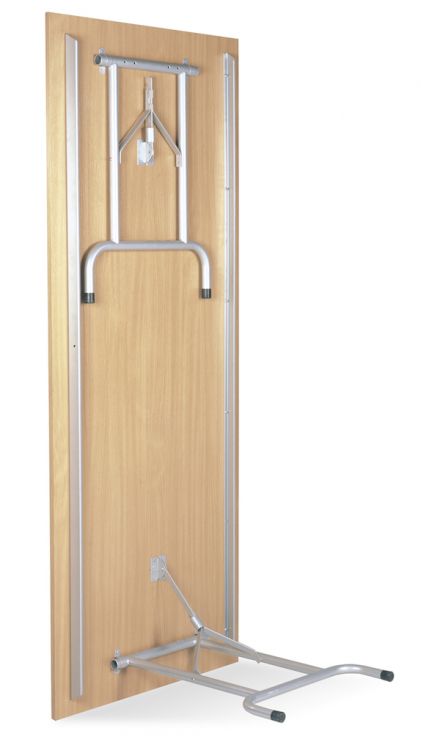 Piętro10810810810810810810810820 szt.WYMIARY:szer. x gł. x wys.: 120 x 60 x 72-75 cmszer. x gł. x wys.: 120 x 60 x 72-75 cmszer. x gł. x wys.: 120 x 60 x 72-75 cmszer. x gł. x wys.: 120 x 60 x 72-75 cmszer. x gł. x wys.: 120 x 60 x 72-75 cmszer. x gł. x wys.: 120 x 60 x 72-75 cmszer. x gł. x wys.: 120 x 60 x 72-75 cmszer. x gł. x wys.: 120 x 60 x 72-75 cmszer. x gł. x wys.: 120 x 60 x 72-75 cmMATERIAŁBlat: wykonany z płyty obustronnie laminowanej wzmocnionej  o klasie higieniczności E1, grubości 25-28 mm, oklejonej obrzeżem ABS grubości 2-3 mm, w kolorze blatu. Stelaż stołu metalowy, malowany proszkowo w kolorze RAL 7005, nogi metalowe składane, malowane proszkowo w kolorze analogicznie jak ramaWymagane dodatkowe funkcje użytkowe:Wymagane dokumenty:Certyfikat / atest wytrzymałościowy wg normy EN  527-1, EN 527-2, Atest higieniczny na cały mebel lub daną linię meblową (nie dopuszcza się na atestów na same składowe mebla),Dokument potwierdzający spełnienie Rozporządzenia MPiPS z 1 grudnia 1998 (Dz.U. Nr 148, poz.973).Blat: wykonany z płyty obustronnie laminowanej wzmocnionej  o klasie higieniczności E1, grubości 25-28 mm, oklejonej obrzeżem ABS grubości 2-3 mm, w kolorze blatu. Stelaż stołu metalowy, malowany proszkowo w kolorze RAL 7005, nogi metalowe składane, malowane proszkowo w kolorze analogicznie jak ramaWymagane dodatkowe funkcje użytkowe:Wymagane dokumenty:Certyfikat / atest wytrzymałościowy wg normy EN  527-1, EN 527-2, Atest higieniczny na cały mebel lub daną linię meblową (nie dopuszcza się na atestów na same składowe mebla),Dokument potwierdzający spełnienie Rozporządzenia MPiPS z 1 grudnia 1998 (Dz.U. Nr 148, poz.973).Blat: wykonany z płyty obustronnie laminowanej wzmocnionej  o klasie higieniczności E1, grubości 25-28 mm, oklejonej obrzeżem ABS grubości 2-3 mm, w kolorze blatu. Stelaż stołu metalowy, malowany proszkowo w kolorze RAL 7005, nogi metalowe składane, malowane proszkowo w kolorze analogicznie jak ramaWymagane dodatkowe funkcje użytkowe:Wymagane dokumenty:Certyfikat / atest wytrzymałościowy wg normy EN  527-1, EN 527-2, Atest higieniczny na cały mebel lub daną linię meblową (nie dopuszcza się na atestów na same składowe mebla),Dokument potwierdzający spełnienie Rozporządzenia MPiPS z 1 grudnia 1998 (Dz.U. Nr 148, poz.973).Blat: wykonany z płyty obustronnie laminowanej wzmocnionej  o klasie higieniczności E1, grubości 25-28 mm, oklejonej obrzeżem ABS grubości 2-3 mm, w kolorze blatu. Stelaż stołu metalowy, malowany proszkowo w kolorze RAL 7005, nogi metalowe składane, malowane proszkowo w kolorze analogicznie jak ramaWymagane dodatkowe funkcje użytkowe:Wymagane dokumenty:Certyfikat / atest wytrzymałościowy wg normy EN  527-1, EN 527-2, Atest higieniczny na cały mebel lub daną linię meblową (nie dopuszcza się na atestów na same składowe mebla),Dokument potwierdzający spełnienie Rozporządzenia MPiPS z 1 grudnia 1998 (Dz.U. Nr 148, poz.973).Blat: wykonany z płyty obustronnie laminowanej wzmocnionej  o klasie higieniczności E1, grubości 25-28 mm, oklejonej obrzeżem ABS grubości 2-3 mm, w kolorze blatu. Stelaż stołu metalowy, malowany proszkowo w kolorze RAL 7005, nogi metalowe składane, malowane proszkowo w kolorze analogicznie jak ramaWymagane dodatkowe funkcje użytkowe:Wymagane dokumenty:Certyfikat / atest wytrzymałościowy wg normy EN  527-1, EN 527-2, Atest higieniczny na cały mebel lub daną linię meblową (nie dopuszcza się na atestów na same składowe mebla),Dokument potwierdzający spełnienie Rozporządzenia MPiPS z 1 grudnia 1998 (Dz.U. Nr 148, poz.973).Blat: wykonany z płyty obustronnie laminowanej wzmocnionej  o klasie higieniczności E1, grubości 25-28 mm, oklejonej obrzeżem ABS grubości 2-3 mm, w kolorze blatu. Stelaż stołu metalowy, malowany proszkowo w kolorze RAL 7005, nogi metalowe składane, malowane proszkowo w kolorze analogicznie jak ramaWymagane dodatkowe funkcje użytkowe:Wymagane dokumenty:Certyfikat / atest wytrzymałościowy wg normy EN  527-1, EN 527-2, Atest higieniczny na cały mebel lub daną linię meblową (nie dopuszcza się na atestów na same składowe mebla),Dokument potwierdzający spełnienie Rozporządzenia MPiPS z 1 grudnia 1998 (Dz.U. Nr 148, poz.973).Blat: wykonany z płyty obustronnie laminowanej wzmocnionej  o klasie higieniczności E1, grubości 25-28 mm, oklejonej obrzeżem ABS grubości 2-3 mm, w kolorze blatu. Stelaż stołu metalowy, malowany proszkowo w kolorze RAL 7005, nogi metalowe składane, malowane proszkowo w kolorze analogicznie jak ramaWymagane dodatkowe funkcje użytkowe:Wymagane dokumenty:Certyfikat / atest wytrzymałościowy wg normy EN  527-1, EN 527-2, Atest higieniczny na cały mebel lub daną linię meblową (nie dopuszcza się na atestów na same składowe mebla),Dokument potwierdzający spełnienie Rozporządzenia MPiPS z 1 grudnia 1998 (Dz.U. Nr 148, poz.973).Blat: wykonany z płyty obustronnie laminowanej wzmocnionej  o klasie higieniczności E1, grubości 25-28 mm, oklejonej obrzeżem ABS grubości 2-3 mm, w kolorze blatu. Stelaż stołu metalowy, malowany proszkowo w kolorze RAL 7005, nogi metalowe składane, malowane proszkowo w kolorze analogicznie jak ramaWymagane dodatkowe funkcje użytkowe:Wymagane dokumenty:Certyfikat / atest wytrzymałościowy wg normy EN  527-1, EN 527-2, Atest higieniczny na cały mebel lub daną linię meblową (nie dopuszcza się na atestów na same składowe mebla),Dokument potwierdzający spełnienie Rozporządzenia MPiPS z 1 grudnia 1998 (Dz.U. Nr 148, poz.973).Blat: wykonany z płyty obustronnie laminowanej wzmocnionej  o klasie higieniczności E1, grubości 25-28 mm, oklejonej obrzeżem ABS grubości 2-3 mm, w kolorze blatu. Stelaż stołu metalowy, malowany proszkowo w kolorze RAL 7005, nogi metalowe składane, malowane proszkowo w kolorze analogicznie jak ramaWymagane dodatkowe funkcje użytkowe:Wymagane dokumenty:Certyfikat / atest wytrzymałościowy wg normy EN  527-1, EN 527-2, Atest higieniczny na cały mebel lub daną linię meblową (nie dopuszcza się na atestów na same składowe mebla),Dokument potwierdzający spełnienie Rozporządzenia MPiPS z 1 grudnia 1998 (Dz.U. Nr 148, poz.973).KOLOR:Mleczny dąb bądź klon bielony, stelaż grafitowy RAL 7005Mleczny dąb bądź klon bielony, stelaż grafitowy RAL 7005Mleczny dąb bądź klon bielony, stelaż grafitowy RAL 7005Mleczny dąb bądź klon bielony, stelaż grafitowy RAL 7005Mleczny dąb bądź klon bielony, stelaż grafitowy RAL 7005Mleczny dąb bądź klon bielony, stelaż grafitowy RAL 7005Mleczny dąb bądź klon bielony, stelaż grafitowy RAL 7005Mleczny dąb bądź klon bielony, stelaż grafitowy RAL 7005Mleczny dąb bądź klon bielony, stelaż grafitowy RAL 7005UWAGI:KK – KRZESŁO KONFERENCYJNEKK – KRZESŁO KONFERENCYJNEKK – KRZESŁO KONFERENCYJNEKK – KRZESŁO KONFERENCYJNElokalizacjalokalizacjailość sumailość sumailość sumailość sumailość suma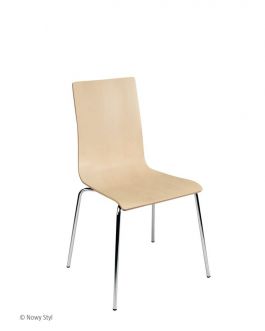 Piętro108, 107108, 107108, 107108, 107108, 107108, 107108, 107108, 10763 szt.WYMIARY:siedzisko szer. x gł.: 40 x  (wys. wg rozmiarów)siedzisko szer. x gł.: 40 x  (wys. wg rozmiarów)siedzisko szer. x gł.: 40 x  (wys. wg rozmiarów)siedzisko szer. x gł.: 40 x  (wys. wg rozmiarów)siedzisko szer. x gł.: 40 x  (wys. wg rozmiarów)siedzisko szer. x gł.: 40 x  (wys. wg rozmiarów)siedzisko szer. x gł.: 40 x  (wys. wg rozmiarów)siedzisko szer. x gł.: 40 x  (wys. wg rozmiarów)siedzisko szer. x gł.: 40 x  (wys. wg rozmiarów)MATERIAŁStelaż z kształtowników stalowych min 20x20 lub fi25 malowanych proszkowo. Nogi zabezpieczone plastikowymi końcówkami. Siedzisko i oparcie ze sklejki liściastej profilowanej gr. min. 6mm, lakierowanej.Stelaż z kształtowników stalowych min 20x20 lub fi25 malowanych proszkowo. Nogi zabezpieczone plastikowymi końcówkami. Siedzisko i oparcie ze sklejki liściastej profilowanej gr. min. 6mm, lakierowanej.Stelaż z kształtowników stalowych min 20x20 lub fi25 malowanych proszkowo. Nogi zabezpieczone plastikowymi końcówkami. Siedzisko i oparcie ze sklejki liściastej profilowanej gr. min. 6mm, lakierowanej.Stelaż z kształtowników stalowych min 20x20 lub fi25 malowanych proszkowo. Nogi zabezpieczone plastikowymi końcówkami. Siedzisko i oparcie ze sklejki liściastej profilowanej gr. min. 6mm, lakierowanej.Stelaż z kształtowników stalowych min 20x20 lub fi25 malowanych proszkowo. Nogi zabezpieczone plastikowymi końcówkami. Siedzisko i oparcie ze sklejki liściastej profilowanej gr. min. 6mm, lakierowanej.Stelaż z kształtowników stalowych min 20x20 lub fi25 malowanych proszkowo. Nogi zabezpieczone plastikowymi końcówkami. Siedzisko i oparcie ze sklejki liściastej profilowanej gr. min. 6mm, lakierowanej.Stelaż z kształtowników stalowych min 20x20 lub fi25 malowanych proszkowo. Nogi zabezpieczone plastikowymi końcówkami. Siedzisko i oparcie ze sklejki liściastej profilowanej gr. min. 6mm, lakierowanej.Stelaż z kształtowników stalowych min 20x20 lub fi25 malowanych proszkowo. Nogi zabezpieczone plastikowymi końcówkami. Siedzisko i oparcie ze sklejki liściastej profilowanej gr. min. 6mm, lakierowanej.Stelaż z kształtowników stalowych min 20x20 lub fi25 malowanych proszkowo. Nogi zabezpieczone plastikowymi końcówkami. Siedzisko i oparcie ze sklejki liściastej profilowanej gr. min. 6mm, lakierowanej.KOLOR:Sklejka w naturalnym kol. drewna, stelaż szary RAL 7005Sklejka w naturalnym kol. drewna, stelaż szary RAL 7005Sklejka w naturalnym kol. drewna, stelaż szary RAL 7005Sklejka w naturalnym kol. drewna, stelaż szary RAL 7005Sklejka w naturalnym kol. drewna, stelaż szary RAL 7005Sklejka w naturalnym kol. drewna, stelaż szary RAL 7005Sklejka w naturalnym kol. drewna, stelaż szary RAL 7005Sklejka w naturalnym kol. drewna, stelaż szary RAL 7005Sklejka w naturalnym kol. drewna, stelaż szary RAL 7005UWAGI:Konstrukcja krzeseł powinna umożliwiać Rozmiary krzeseł do akceptacji Inwestora.Konstrukcja krzeseł powinna umożliwiać Rozmiary krzeseł do akceptacji Inwestora.Konstrukcja krzeseł powinna umożliwiać Rozmiary krzeseł do akceptacji Inwestora.Konstrukcja krzeseł powinna umożliwiać Rozmiary krzeseł do akceptacji Inwestora.Konstrukcja krzeseł powinna umożliwiać Rozmiary krzeseł do akceptacji Inwestora.Konstrukcja krzeseł powinna umożliwiać Rozmiary krzeseł do akceptacji Inwestora.Konstrukcja krzeseł powinna umożliwiać Rozmiary krzeseł do akceptacji Inwestora.Konstrukcja krzeseł powinna umożliwiać Rozmiary krzeseł do akceptacji Inwestora.Konstrukcja krzeseł powinna umożliwiać Rozmiary krzeseł do akceptacji Inwestora.W – WIESZAK UBRANIOWY STOJĄCYW – WIESZAK UBRANIOWY STOJĄCYW – WIESZAK UBRANIOWY STOJĄCYW – WIESZAK UBRANIOWY STOJĄCYlokalizacjalokalizacjailość sumailość sumailość sumailość sumailość suma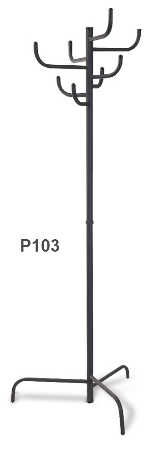 Piętro1081081081081081081081083 szt.WYMIARY:średnica podstawy x wysokość: 38 x średnica podstawy x wysokość: 38 x średnica podstawy x wysokość: 38 x średnica podstawy x wysokość: 38 x średnica podstawy x wysokość: 38 x średnica podstawy x wysokość: 38 x średnica podstawy x wysokość: 38 x średnica podstawy x wysokość: 38 x średnica podstawy x wysokość: 38 x MATERIAŁWytrzymała, matowa stal nierdzewna, wykończenie z czarnego tworzywa sztucznego. Masywna podstawa.Wytrzymała, matowa stal nierdzewna, wykończenie z czarnego tworzywa sztucznego. Masywna podstawa.Wytrzymała, matowa stal nierdzewna, wykończenie z czarnego tworzywa sztucznego. Masywna podstawa.Wytrzymała, matowa stal nierdzewna, wykończenie z czarnego tworzywa sztucznego. Masywna podstawa.Wytrzymała, matowa stal nierdzewna, wykończenie z czarnego tworzywa sztucznego. Masywna podstawa.Wytrzymała, matowa stal nierdzewna, wykończenie z czarnego tworzywa sztucznego. Masywna podstawa.Wytrzymała, matowa stal nierdzewna, wykończenie z czarnego tworzywa sztucznego. Masywna podstawa.Wytrzymała, matowa stal nierdzewna, wykończenie z czarnego tworzywa sztucznego. Masywna podstawa.Wytrzymała, matowa stal nierdzewna, wykończenie z czarnego tworzywa sztucznego. Masywna podstawa.KOLOR:Stalowy grafitowy RAL 7005Stalowy grafitowy RAL 7005Stalowy grafitowy RAL 7005Stalowy grafitowy RAL 7005Stalowy grafitowy RAL 7005Stalowy grafitowy RAL 7005Stalowy grafitowy RAL 7005Stalowy grafitowy RAL 7005Stalowy grafitowy RAL 7005UWAGI:BP – BIURKO PRACOWNICZE BP – BIURKO PRACOWNICZE BP – BIURKO PRACOWNICZE lokalizacjalokalizacjailość sumailość sumailość sumailość sumailość sumaPiętro104, 105104, 105104, 105104, 105104, 105104, 105104, 105104, 1052 szt.WYMIARY:szer. x gł. x wys.: 160 x 70 x szer. x gł. x wys.: 160 x 70 x szer. x gł. x wys.: 160 x 70 x szer. x gł. x wys.: 160 x 70 x szer. x gł. x wys.: 160 x 70 x szer. x gł. x wys.: 160 x 70 x szer. x gł. x wys.: 160 x 70 x szer. x gł. x wys.: 160 x 70 x szer. x gł. x wys.: 160 x 70 x MATERIAŁBlat: wykonany z płyty obustronnie laminowanej o klasie higieniczności E1, grubości 25-28 mm, oklejonej obrzeżem ABS grubości 2-3 mm, w kolorze blatu. Stelaż biurka metalowy, malowany proszkowo. Rama wykonana z profilu zamkniętego o przekroju zawartym w zakresie od 40x20 do 50x25 mm, mocowana fabrycznie do blatu na całym jego obrysie, w odległości 30-40 mm od krańca blatu. Rama nie spawana.Podstawa: 4 nogi metalowe, malowane proszkowo w kolorze analogicznie jak rama, wykonane z profili zamkniętych, o przekroju zawartym w zakresie 50-55 mm, z założeniem, że noga ma być kwadratowa. Nogi powinny posiadać stopki pozwalające na regulację poziomu nie mniejszą niż 15mm. Nogi powinny być montowane do ramy dzięki trójkątnym łącznikom metalowym, odlewanym, które umożliwiają łatwy montaż i demontaż biurka.Panel przedni montowany do biurka o szer. 1600 mm, wys. 340-360 mm.Panel wykonany z płyty wiórowej laminowanej o klasie higieniczności E1, grubości 18mm, oklejony obrzeżem ABS w kolorze płyty. Panel montowany od spodniej strony biurka, na min.2 kątownikach metalowych.Panel boczny montowany do biurka o szer. 70 mm, wys. 340-360 mm.Panel wykonany z płyty wiórowej laminowanej o klasie higieniczności E1, grubości 18mm, oklejony obrzeżem ABS w kolorze płyty. Panel montowany od spodniej strony biurka, na min.2 kątownikach metalowych.Wymagane dokumenty:Certyfikat / atest wytrzymałościowy wg normy EN  527-1, EN 527-2, Atest higieniczny na cały mebel lub daną linię meblową (nie dopuszcza się na atestów na same składowe mebla),Dokument potwierdzający spełnienie Rozporządzenia MPiPS z 1 grudnia 1998 (Dz.U. Nr 148, poz.973).Blenda o wysokości 42cm mocowana do dolnej części blatu biurka za pomocą metalowych kątowników.Blat: wykonany z płyty obustronnie laminowanej o klasie higieniczności E1, grubości 25-28 mm, oklejonej obrzeżem ABS grubości 2-3 mm, w kolorze blatu. Stelaż biurka metalowy, malowany proszkowo. Rama wykonana z profilu zamkniętego o przekroju zawartym w zakresie od 40x20 do 50x25 mm, mocowana fabrycznie do blatu na całym jego obrysie, w odległości 30-40 mm od krańca blatu. Rama nie spawana.Podstawa: 4 nogi metalowe, malowane proszkowo w kolorze analogicznie jak rama, wykonane z profili zamkniętych, o przekroju zawartym w zakresie 50-55 mm, z założeniem, że noga ma być kwadratowa. Nogi powinny posiadać stopki pozwalające na regulację poziomu nie mniejszą niż 15mm. Nogi powinny być montowane do ramy dzięki trójkątnym łącznikom metalowym, odlewanym, które umożliwiają łatwy montaż i demontaż biurka.Panel przedni montowany do biurka o szer. 1600 mm, wys. 340-360 mm.Panel wykonany z płyty wiórowej laminowanej o klasie higieniczności E1, grubości 18mm, oklejony obrzeżem ABS w kolorze płyty. Panel montowany od spodniej strony biurka, na min.2 kątownikach metalowych.Panel boczny montowany do biurka o szer. 70 mm, wys. 340-360 mm.Panel wykonany z płyty wiórowej laminowanej o klasie higieniczności E1, grubości 18mm, oklejony obrzeżem ABS w kolorze płyty. Panel montowany od spodniej strony biurka, na min.2 kątownikach metalowych.Wymagane dokumenty:Certyfikat / atest wytrzymałościowy wg normy EN  527-1, EN 527-2, Atest higieniczny na cały mebel lub daną linię meblową (nie dopuszcza się na atestów na same składowe mebla),Dokument potwierdzający spełnienie Rozporządzenia MPiPS z 1 grudnia 1998 (Dz.U. Nr 148, poz.973).Blenda o wysokości 42cm mocowana do dolnej części blatu biurka za pomocą metalowych kątowników.Blat: wykonany z płyty obustronnie laminowanej o klasie higieniczności E1, grubości 25-28 mm, oklejonej obrzeżem ABS grubości 2-3 mm, w kolorze blatu. Stelaż biurka metalowy, malowany proszkowo. Rama wykonana z profilu zamkniętego o przekroju zawartym w zakresie od 40x20 do 50x25 mm, mocowana fabrycznie do blatu na całym jego obrysie, w odległości 30-40 mm od krańca blatu. Rama nie spawana.Podstawa: 4 nogi metalowe, malowane proszkowo w kolorze analogicznie jak rama, wykonane z profili zamkniętych, o przekroju zawartym w zakresie 50-55 mm, z założeniem, że noga ma być kwadratowa. Nogi powinny posiadać stopki pozwalające na regulację poziomu nie mniejszą niż 15mm. Nogi powinny być montowane do ramy dzięki trójkątnym łącznikom metalowym, odlewanym, które umożliwiają łatwy montaż i demontaż biurka.Panel przedni montowany do biurka o szer. 1600 mm, wys. 340-360 mm.Panel wykonany z płyty wiórowej laminowanej o klasie higieniczności E1, grubości 18mm, oklejony obrzeżem ABS w kolorze płyty. Panel montowany od spodniej strony biurka, na min.2 kątownikach metalowych.Panel boczny montowany do biurka o szer. 70 mm, wys. 340-360 mm.Panel wykonany z płyty wiórowej laminowanej o klasie higieniczności E1, grubości 18mm, oklejony obrzeżem ABS w kolorze płyty. Panel montowany od spodniej strony biurka, na min.2 kątownikach metalowych.Wymagane dokumenty:Certyfikat / atest wytrzymałościowy wg normy EN  527-1, EN 527-2, Atest higieniczny na cały mebel lub daną linię meblową (nie dopuszcza się na atestów na same składowe mebla),Dokument potwierdzający spełnienie Rozporządzenia MPiPS z 1 grudnia 1998 (Dz.U. Nr 148, poz.973).Blenda o wysokości 42cm mocowana do dolnej części blatu biurka za pomocą metalowych kątowników.Blat: wykonany z płyty obustronnie laminowanej o klasie higieniczności E1, grubości 25-28 mm, oklejonej obrzeżem ABS grubości 2-3 mm, w kolorze blatu. Stelaż biurka metalowy, malowany proszkowo. Rama wykonana z profilu zamkniętego o przekroju zawartym w zakresie od 40x20 do 50x25 mm, mocowana fabrycznie do blatu na całym jego obrysie, w odległości 30-40 mm od krańca blatu. Rama nie spawana.Podstawa: 4 nogi metalowe, malowane proszkowo w kolorze analogicznie jak rama, wykonane z profili zamkniętych, o przekroju zawartym w zakresie 50-55 mm, z założeniem, że noga ma być kwadratowa. Nogi powinny posiadać stopki pozwalające na regulację poziomu nie mniejszą niż 15mm. Nogi powinny być montowane do ramy dzięki trójkątnym łącznikom metalowym, odlewanym, które umożliwiają łatwy montaż i demontaż biurka.Panel przedni montowany do biurka o szer. 1600 mm, wys. 340-360 mm.Panel wykonany z płyty wiórowej laminowanej o klasie higieniczności E1, grubości 18mm, oklejony obrzeżem ABS w kolorze płyty. Panel montowany od spodniej strony biurka, na min.2 kątownikach metalowych.Panel boczny montowany do biurka o szer. 70 mm, wys. 340-360 mm.Panel wykonany z płyty wiórowej laminowanej o klasie higieniczności E1, grubości 18mm, oklejony obrzeżem ABS w kolorze płyty. Panel montowany od spodniej strony biurka, na min.2 kątownikach metalowych.Wymagane dokumenty:Certyfikat / atest wytrzymałościowy wg normy EN  527-1, EN 527-2, Atest higieniczny na cały mebel lub daną linię meblową (nie dopuszcza się na atestów na same składowe mebla),Dokument potwierdzający spełnienie Rozporządzenia MPiPS z 1 grudnia 1998 (Dz.U. Nr 148, poz.973).Blenda o wysokości 42cm mocowana do dolnej części blatu biurka za pomocą metalowych kątowników.Blat: wykonany z płyty obustronnie laminowanej o klasie higieniczności E1, grubości 25-28 mm, oklejonej obrzeżem ABS grubości 2-3 mm, w kolorze blatu. Stelaż biurka metalowy, malowany proszkowo. Rama wykonana z profilu zamkniętego o przekroju zawartym w zakresie od 40x20 do 50x25 mm, mocowana fabrycznie do blatu na całym jego obrysie, w odległości 30-40 mm od krańca blatu. Rama nie spawana.Podstawa: 4 nogi metalowe, malowane proszkowo w kolorze analogicznie jak rama, wykonane z profili zamkniętych, o przekroju zawartym w zakresie 50-55 mm, z założeniem, że noga ma być kwadratowa. Nogi powinny posiadać stopki pozwalające na regulację poziomu nie mniejszą niż 15mm. Nogi powinny być montowane do ramy dzięki trójkątnym łącznikom metalowym, odlewanym, które umożliwiają łatwy montaż i demontaż biurka.Panel przedni montowany do biurka o szer. 1600 mm, wys. 340-360 mm.Panel wykonany z płyty wiórowej laminowanej o klasie higieniczności E1, grubości 18mm, oklejony obrzeżem ABS w kolorze płyty. Panel montowany od spodniej strony biurka, na min.2 kątownikach metalowych.Panel boczny montowany do biurka o szer. 70 mm, wys. 340-360 mm.Panel wykonany z płyty wiórowej laminowanej o klasie higieniczności E1, grubości 18mm, oklejony obrzeżem ABS w kolorze płyty. Panel montowany od spodniej strony biurka, na min.2 kątownikach metalowych.Wymagane dokumenty:Certyfikat / atest wytrzymałościowy wg normy EN  527-1, EN 527-2, Atest higieniczny na cały mebel lub daną linię meblową (nie dopuszcza się na atestów na same składowe mebla),Dokument potwierdzający spełnienie Rozporządzenia MPiPS z 1 grudnia 1998 (Dz.U. Nr 148, poz.973).Blenda o wysokości 42cm mocowana do dolnej części blatu biurka za pomocą metalowych kątowników.Blat: wykonany z płyty obustronnie laminowanej o klasie higieniczności E1, grubości 25-28 mm, oklejonej obrzeżem ABS grubości 2-3 mm, w kolorze blatu. Stelaż biurka metalowy, malowany proszkowo. Rama wykonana z profilu zamkniętego o przekroju zawartym w zakresie od 40x20 do 50x25 mm, mocowana fabrycznie do blatu na całym jego obrysie, w odległości 30-40 mm od krańca blatu. Rama nie spawana.Podstawa: 4 nogi metalowe, malowane proszkowo w kolorze analogicznie jak rama, wykonane z profili zamkniętych, o przekroju zawartym w zakresie 50-55 mm, z założeniem, że noga ma być kwadratowa. Nogi powinny posiadać stopki pozwalające na regulację poziomu nie mniejszą niż 15mm. Nogi powinny być montowane do ramy dzięki trójkątnym łącznikom metalowym, odlewanym, które umożliwiają łatwy montaż i demontaż biurka.Panel przedni montowany do biurka o szer. 1600 mm, wys. 340-360 mm.Panel wykonany z płyty wiórowej laminowanej o klasie higieniczności E1, grubości 18mm, oklejony obrzeżem ABS w kolorze płyty. Panel montowany od spodniej strony biurka, na min.2 kątownikach metalowych.Panel boczny montowany do biurka o szer. 70 mm, wys. 340-360 mm.Panel wykonany z płyty wiórowej laminowanej o klasie higieniczności E1, grubości 18mm, oklejony obrzeżem ABS w kolorze płyty. Panel montowany od spodniej strony biurka, na min.2 kątownikach metalowych.Wymagane dokumenty:Certyfikat / atest wytrzymałościowy wg normy EN  527-1, EN 527-2, Atest higieniczny na cały mebel lub daną linię meblową (nie dopuszcza się na atestów na same składowe mebla),Dokument potwierdzający spełnienie Rozporządzenia MPiPS z 1 grudnia 1998 (Dz.U. Nr 148, poz.973).Blenda o wysokości 42cm mocowana do dolnej części blatu biurka za pomocą metalowych kątowników.Blat: wykonany z płyty obustronnie laminowanej o klasie higieniczności E1, grubości 25-28 mm, oklejonej obrzeżem ABS grubości 2-3 mm, w kolorze blatu. Stelaż biurka metalowy, malowany proszkowo. Rama wykonana z profilu zamkniętego o przekroju zawartym w zakresie od 40x20 do 50x25 mm, mocowana fabrycznie do blatu na całym jego obrysie, w odległości 30-40 mm od krańca blatu. Rama nie spawana.Podstawa: 4 nogi metalowe, malowane proszkowo w kolorze analogicznie jak rama, wykonane z profili zamkniętych, o przekroju zawartym w zakresie 50-55 mm, z założeniem, że noga ma być kwadratowa. Nogi powinny posiadać stopki pozwalające na regulację poziomu nie mniejszą niż 15mm. Nogi powinny być montowane do ramy dzięki trójkątnym łącznikom metalowym, odlewanym, które umożliwiają łatwy montaż i demontaż biurka.Panel przedni montowany do biurka o szer. 1600 mm, wys. 340-360 mm.Panel wykonany z płyty wiórowej laminowanej o klasie higieniczności E1, grubości 18mm, oklejony obrzeżem ABS w kolorze płyty. Panel montowany od spodniej strony biurka, na min.2 kątownikach metalowych.Panel boczny montowany do biurka o szer. 70 mm, wys. 340-360 mm.Panel wykonany z płyty wiórowej laminowanej o klasie higieniczności E1, grubości 18mm, oklejony obrzeżem ABS w kolorze płyty. Panel montowany od spodniej strony biurka, na min.2 kątownikach metalowych.Wymagane dokumenty:Certyfikat / atest wytrzymałościowy wg normy EN  527-1, EN 527-2, Atest higieniczny na cały mebel lub daną linię meblową (nie dopuszcza się na atestów na same składowe mebla),Dokument potwierdzający spełnienie Rozporządzenia MPiPS z 1 grudnia 1998 (Dz.U. Nr 148, poz.973).Blenda o wysokości 42cm mocowana do dolnej części blatu biurka za pomocą metalowych kątowników.Blat: wykonany z płyty obustronnie laminowanej o klasie higieniczności E1, grubości 25-28 mm, oklejonej obrzeżem ABS grubości 2-3 mm, w kolorze blatu. Stelaż biurka metalowy, malowany proszkowo. Rama wykonana z profilu zamkniętego o przekroju zawartym w zakresie od 40x20 do 50x25 mm, mocowana fabrycznie do blatu na całym jego obrysie, w odległości 30-40 mm od krańca blatu. Rama nie spawana.Podstawa: 4 nogi metalowe, malowane proszkowo w kolorze analogicznie jak rama, wykonane z profili zamkniętych, o przekroju zawartym w zakresie 50-55 mm, z założeniem, że noga ma być kwadratowa. Nogi powinny posiadać stopki pozwalające na regulację poziomu nie mniejszą niż 15mm. Nogi powinny być montowane do ramy dzięki trójkątnym łącznikom metalowym, odlewanym, które umożliwiają łatwy montaż i demontaż biurka.Panel przedni montowany do biurka o szer. 1600 mm, wys. 340-360 mm.Panel wykonany z płyty wiórowej laminowanej o klasie higieniczności E1, grubości 18mm, oklejony obrzeżem ABS w kolorze płyty. Panel montowany od spodniej strony biurka, na min.2 kątownikach metalowych.Panel boczny montowany do biurka o szer. 70 mm, wys. 340-360 mm.Panel wykonany z płyty wiórowej laminowanej o klasie higieniczności E1, grubości 18mm, oklejony obrzeżem ABS w kolorze płyty. Panel montowany od spodniej strony biurka, na min.2 kątownikach metalowych.Wymagane dokumenty:Certyfikat / atest wytrzymałościowy wg normy EN  527-1, EN 527-2, Atest higieniczny na cały mebel lub daną linię meblową (nie dopuszcza się na atestów na same składowe mebla),Dokument potwierdzający spełnienie Rozporządzenia MPiPS z 1 grudnia 1998 (Dz.U. Nr 148, poz.973).Blenda o wysokości 42cm mocowana do dolnej części blatu biurka za pomocą metalowych kątowników.Blat: wykonany z płyty obustronnie laminowanej o klasie higieniczności E1, grubości 25-28 mm, oklejonej obrzeżem ABS grubości 2-3 mm, w kolorze blatu. Stelaż biurka metalowy, malowany proszkowo. Rama wykonana z profilu zamkniętego o przekroju zawartym w zakresie od 40x20 do 50x25 mm, mocowana fabrycznie do blatu na całym jego obrysie, w odległości 30-40 mm od krańca blatu. Rama nie spawana.Podstawa: 4 nogi metalowe, malowane proszkowo w kolorze analogicznie jak rama, wykonane z profili zamkniętych, o przekroju zawartym w zakresie 50-55 mm, z założeniem, że noga ma być kwadratowa. Nogi powinny posiadać stopki pozwalające na regulację poziomu nie mniejszą niż 15mm. Nogi powinny być montowane do ramy dzięki trójkątnym łącznikom metalowym, odlewanym, które umożliwiają łatwy montaż i demontaż biurka.Panel przedni montowany do biurka o szer. 1600 mm, wys. 340-360 mm.Panel wykonany z płyty wiórowej laminowanej o klasie higieniczności E1, grubości 18mm, oklejony obrzeżem ABS w kolorze płyty. Panel montowany od spodniej strony biurka, na min.2 kątownikach metalowych.Panel boczny montowany do biurka o szer. 70 mm, wys. 340-360 mm.Panel wykonany z płyty wiórowej laminowanej o klasie higieniczności E1, grubości 18mm, oklejony obrzeżem ABS w kolorze płyty. Panel montowany od spodniej strony biurka, na min.2 kątownikach metalowych.Wymagane dokumenty:Certyfikat / atest wytrzymałościowy wg normy EN  527-1, EN 527-2, Atest higieniczny na cały mebel lub daną linię meblową (nie dopuszcza się na atestów na same składowe mebla),Dokument potwierdzający spełnienie Rozporządzenia MPiPS z 1 grudnia 1998 (Dz.U. Nr 148, poz.973).Blenda o wysokości 42cm mocowana do dolnej części blatu biurka za pomocą metalowych kątowników.KOLOR:Mleczny dąb bądź klon bielony, stelaż grafitowy RAL 7005Mleczny dąb bądź klon bielony, stelaż grafitowy RAL 7005Mleczny dąb bądź klon bielony, stelaż grafitowy RAL 7005Mleczny dąb bądź klon bielony, stelaż grafitowy RAL 7005Mleczny dąb bądź klon bielony, stelaż grafitowy RAL 7005Mleczny dąb bądź klon bielony, stelaż grafitowy RAL 7005Mleczny dąb bądź klon bielony, stelaż grafitowy RAL 7005Mleczny dąb bądź klon bielony, stelaż grafitowy RAL 7005Mleczny dąb bądź klon bielony, stelaż grafitowy RAL 7005UWAGI:KB – KONTENER BIURKOWYKB – KONTENER BIURKOWYLokalizacjailość sumailość sumailość sumailość sumailość sumailość sumapiętro104, 105104, 105104, 105104, 105104, 105104, 105104, 1052 szt.2 szt.WYMIARY:szer. x gł. x wys.: 43 x 50 x szer. x gł. x wys.: 43 x 50 x szer. x gł. x wys.: 43 x 50 x szer. x gł. x wys.: 43 x 50 x szer. x gł. x wys.: 43 x 50 x szer. x gł. x wys.: 43 x 50 x szer. x gł. x wys.: 43 x 50 x szer. x gł. x wys.: 43 x 50 x szer. x gł. x wys.: 43 x 50 x MATERIAŁ:Kontener powinien być wykonany z płyty wiórowej obustronnie laminowanej o klasie higieniczności E1, obrzeże ABS dobrane pod kolor płyty. Korpus, plecy, front oraz wieniec dolny wykonane z płyty grubości min.  18 mm, przy założeniu, że wszystkie elementy muszą być wykonane z tej samej grubości płyty. Zamek centralny, z 2 kluczami łamanymi – montowany w froncie piórnika. Szuflady na prowadnicach kulkowych. Wszystkie szuflady mają wysuw 80%. Kontener wyposażony w 4 kółka fi max. 40mm, w tym przynajmniej 2 mają posiadać hamulec. Kontener klejony, montowany w fabryce producenta w celu zwiększenia wytrzymałości mebla. Wymagane dodatkowe funkcje użytkowe:System klucza matkiWymagane dokumenty:Certyfikat/atest wytrzymałościowy wg normy EN 14073-2Kontener powinien być wykonany z płyty wiórowej obustronnie laminowanej o klasie higieniczności E1, obrzeże ABS dobrane pod kolor płyty. Korpus, plecy, front oraz wieniec dolny wykonane z płyty grubości min.  18 mm, przy założeniu, że wszystkie elementy muszą być wykonane z tej samej grubości płyty. Zamek centralny, z 2 kluczami łamanymi – montowany w froncie piórnika. Szuflady na prowadnicach kulkowych. Wszystkie szuflady mają wysuw 80%. Kontener wyposażony w 4 kółka fi max. 40mm, w tym przynajmniej 2 mają posiadać hamulec. Kontener klejony, montowany w fabryce producenta w celu zwiększenia wytrzymałości mebla. Wymagane dodatkowe funkcje użytkowe:System klucza matkiWymagane dokumenty:Certyfikat/atest wytrzymałościowy wg normy EN 14073-2Kontener powinien być wykonany z płyty wiórowej obustronnie laminowanej o klasie higieniczności E1, obrzeże ABS dobrane pod kolor płyty. Korpus, plecy, front oraz wieniec dolny wykonane z płyty grubości min.  18 mm, przy założeniu, że wszystkie elementy muszą być wykonane z tej samej grubości płyty. Zamek centralny, z 2 kluczami łamanymi – montowany w froncie piórnika. Szuflady na prowadnicach kulkowych. Wszystkie szuflady mają wysuw 80%. Kontener wyposażony w 4 kółka fi max. 40mm, w tym przynajmniej 2 mają posiadać hamulec. Kontener klejony, montowany w fabryce producenta w celu zwiększenia wytrzymałości mebla. Wymagane dodatkowe funkcje użytkowe:System klucza matkiWymagane dokumenty:Certyfikat/atest wytrzymałościowy wg normy EN 14073-2Kontener powinien być wykonany z płyty wiórowej obustronnie laminowanej o klasie higieniczności E1, obrzeże ABS dobrane pod kolor płyty. Korpus, plecy, front oraz wieniec dolny wykonane z płyty grubości min.  18 mm, przy założeniu, że wszystkie elementy muszą być wykonane z tej samej grubości płyty. Zamek centralny, z 2 kluczami łamanymi – montowany w froncie piórnika. Szuflady na prowadnicach kulkowych. Wszystkie szuflady mają wysuw 80%. Kontener wyposażony w 4 kółka fi max. 40mm, w tym przynajmniej 2 mają posiadać hamulec. Kontener klejony, montowany w fabryce producenta w celu zwiększenia wytrzymałości mebla. Wymagane dodatkowe funkcje użytkowe:System klucza matkiWymagane dokumenty:Certyfikat/atest wytrzymałościowy wg normy EN 14073-2Kontener powinien być wykonany z płyty wiórowej obustronnie laminowanej o klasie higieniczności E1, obrzeże ABS dobrane pod kolor płyty. Korpus, plecy, front oraz wieniec dolny wykonane z płyty grubości min.  18 mm, przy założeniu, że wszystkie elementy muszą być wykonane z tej samej grubości płyty. Zamek centralny, z 2 kluczami łamanymi – montowany w froncie piórnika. Szuflady na prowadnicach kulkowych. Wszystkie szuflady mają wysuw 80%. Kontener wyposażony w 4 kółka fi max. 40mm, w tym przynajmniej 2 mają posiadać hamulec. Kontener klejony, montowany w fabryce producenta w celu zwiększenia wytrzymałości mebla. Wymagane dodatkowe funkcje użytkowe:System klucza matkiWymagane dokumenty:Certyfikat/atest wytrzymałościowy wg normy EN 14073-2Kontener powinien być wykonany z płyty wiórowej obustronnie laminowanej o klasie higieniczności E1, obrzeże ABS dobrane pod kolor płyty. Korpus, plecy, front oraz wieniec dolny wykonane z płyty grubości min.  18 mm, przy założeniu, że wszystkie elementy muszą być wykonane z tej samej grubości płyty. Zamek centralny, z 2 kluczami łamanymi – montowany w froncie piórnika. Szuflady na prowadnicach kulkowych. Wszystkie szuflady mają wysuw 80%. Kontener wyposażony w 4 kółka fi max. 40mm, w tym przynajmniej 2 mają posiadać hamulec. Kontener klejony, montowany w fabryce producenta w celu zwiększenia wytrzymałości mebla. Wymagane dodatkowe funkcje użytkowe:System klucza matkiWymagane dokumenty:Certyfikat/atest wytrzymałościowy wg normy EN 14073-2Kontener powinien być wykonany z płyty wiórowej obustronnie laminowanej o klasie higieniczności E1, obrzeże ABS dobrane pod kolor płyty. Korpus, plecy, front oraz wieniec dolny wykonane z płyty grubości min.  18 mm, przy założeniu, że wszystkie elementy muszą być wykonane z tej samej grubości płyty. Zamek centralny, z 2 kluczami łamanymi – montowany w froncie piórnika. Szuflady na prowadnicach kulkowych. Wszystkie szuflady mają wysuw 80%. Kontener wyposażony w 4 kółka fi max. 40mm, w tym przynajmniej 2 mają posiadać hamulec. Kontener klejony, montowany w fabryce producenta w celu zwiększenia wytrzymałości mebla. Wymagane dodatkowe funkcje użytkowe:System klucza matkiWymagane dokumenty:Certyfikat/atest wytrzymałościowy wg normy EN 14073-2Kontener powinien być wykonany z płyty wiórowej obustronnie laminowanej o klasie higieniczności E1, obrzeże ABS dobrane pod kolor płyty. Korpus, plecy, front oraz wieniec dolny wykonane z płyty grubości min.  18 mm, przy założeniu, że wszystkie elementy muszą być wykonane z tej samej grubości płyty. Zamek centralny, z 2 kluczami łamanymi – montowany w froncie piórnika. Szuflady na prowadnicach kulkowych. Wszystkie szuflady mają wysuw 80%. Kontener wyposażony w 4 kółka fi max. 40mm, w tym przynajmniej 2 mają posiadać hamulec. Kontener klejony, montowany w fabryce producenta w celu zwiększenia wytrzymałości mebla. Wymagane dodatkowe funkcje użytkowe:System klucza matkiWymagane dokumenty:Certyfikat/atest wytrzymałościowy wg normy EN 14073-2Kontener powinien być wykonany z płyty wiórowej obustronnie laminowanej o klasie higieniczności E1, obrzeże ABS dobrane pod kolor płyty. Korpus, plecy, front oraz wieniec dolny wykonane z płyty grubości min.  18 mm, przy założeniu, że wszystkie elementy muszą być wykonane z tej samej grubości płyty. Zamek centralny, z 2 kluczami łamanymi – montowany w froncie piórnika. Szuflady na prowadnicach kulkowych. Wszystkie szuflady mają wysuw 80%. Kontener wyposażony w 4 kółka fi max. 40mm, w tym przynajmniej 2 mają posiadać hamulec. Kontener klejony, montowany w fabryce producenta w celu zwiększenia wytrzymałości mebla. Wymagane dodatkowe funkcje użytkowe:System klucza matkiWymagane dokumenty:Certyfikat/atest wytrzymałościowy wg normy EN 14073-2KOLOR:Mleczny dąb bądź klon bielony, okucia szareMleczny dąb bądź klon bielony, okucia szareMleczny dąb bądź klon bielony, okucia szareMleczny dąb bądź klon bielony, okucia szareMleczny dąb bądź klon bielony, okucia szareMleczny dąb bądź klon bielony, okucia szareMleczny dąb bądź klon bielony, okucia szareMleczny dąb bądź klon bielony, okucia szareMleczny dąb bądź klon bielony, okucia szareUWAGI:KK – KRZESŁO JEZDNE/OBROTOWE BIUROWEKK – KRZESŁO JEZDNE/OBROTOWE BIUROWEKK – KRZESŁO JEZDNE/OBROTOWE BIUROWElokalizacjailość sumailość sumailość sumailość sumailość sumailość sumapiętro104, 105104, 105104, 105104, 105104, 105104, 105104, 1052 szt.2 szt.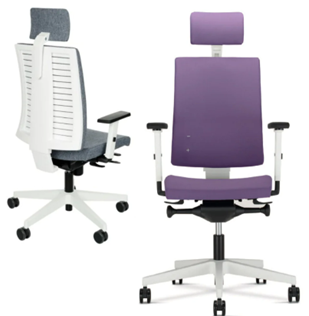 WYMIARY:siedzisko min. szer. x gł.: 48 x  wys. siedziska 46-56cmsiedzisko min. szer. x gł.: 48 x  wys. siedziska 46-56cmsiedzisko min. szer. x gł.: 48 x  wys. siedziska 46-56cmsiedzisko min. szer. x gł.: 48 x  wys. siedziska 46-56cmsiedzisko min. szer. x gł.: 48 x  wys. siedziska 46-56cmsiedzisko min. szer. x gł.: 48 x  wys. siedziska 46-56cmsiedzisko min. szer. x gł.: 48 x  wys. siedziska 46-56cmsiedzisko min. szer. x gł.: 48 x  wys. siedziska 46-56cmsiedzisko min. szer. x gł.: 48 x  wys. siedziska 46-56cmMATERIAŁ:Fotel obrotowy, mechanizm synchroniczny – funkcje: możliwość swobodnego kołysania się, oparcie odchylające się synchronicznie z siedziskiem, kąt odchylenia oparcia 22 ° zsynchronizowany z kątem pochylenia siedziska 11 ° *, możliwość blokady siedziska i oparcia w 5 pozycjach, regulacja siły oporu oparcia za pomocą pokrętła, regulacja głębokości siedziska 50 mm Anti-Shock – zabezpieczenie przed uderzeniem oparcia w plecy użytkownika po zwolnieniu blokady, płynna regulacja wysokości krzesła za pomocą podnośnika pneumatycznego.  Siedzisko – Szkielet wykonany z 7-warstwowej sklejki bukowej o grubości 10,5 mm pokryty pianką wylewaną (FOAM-I) o grubości 50 mm, gęstości 60 kg / m³. Osłona siedziska wykonana z czarnego polipropylenu (PP). Oparcie – W standardzie każde oparcie ma regulowaną wysokość do 70 mm z możliwością blokady w 13 pozycjach. Łącznik oparcia wykonany ze stalowego płaskownika o grubości 8 mm. Oparcie tapicerowane (UPH).  Wykończenie tyłu oparcia: – INSERT – z osłoną z tworzywa sztucznego w kolorze czarnym (BL) przez którą prześwituje tkanina tapicerska. Oparcie tapicerowane tą samą tapicerką (rodzaj i kolor) co siedzisko.Rodzaj podłokietników- regulowane góra-dół w zakresie100 mm, regulacja podłokietników na boki 40 mm.Zagłówek tapicerowany– konstrukcja wykonana ze sklejki pokryta podwójną warstwą pianki ciętej, o grubości 6 mm każda, w pełni tapicerowany. Regulowana wysokość do 65 mm oraz regulowany kąt wychylenia. Trwała tkanina z widocznym splotem włókien i o wyrazistych kolorach -Gramatura: 366 g/m2. Bardzo wysoka odporności na ścieralność wynoszącą do 160 tys. cykli Martindale'a. Atest Trudnozaplaności EN1021 na papieros i zapałkę. Atest Państwowego Zakładu Higieny.Podstawka pięcioramienna czarny poliamid.Fotel obrotowy, mechanizm synchroniczny – funkcje: możliwość swobodnego kołysania się, oparcie odchylające się synchronicznie z siedziskiem, kąt odchylenia oparcia 22 ° zsynchronizowany z kątem pochylenia siedziska 11 ° *, możliwość blokady siedziska i oparcia w 5 pozycjach, regulacja siły oporu oparcia za pomocą pokrętła, regulacja głębokości siedziska 50 mm Anti-Shock – zabezpieczenie przed uderzeniem oparcia w plecy użytkownika po zwolnieniu blokady, płynna regulacja wysokości krzesła za pomocą podnośnika pneumatycznego.  Siedzisko – Szkielet wykonany z 7-warstwowej sklejki bukowej o grubości 10,5 mm pokryty pianką wylewaną (FOAM-I) o grubości 50 mm, gęstości 60 kg / m³. Osłona siedziska wykonana z czarnego polipropylenu (PP). Oparcie – W standardzie każde oparcie ma regulowaną wysokość do 70 mm z możliwością blokady w 13 pozycjach. Łącznik oparcia wykonany ze stalowego płaskownika o grubości 8 mm. Oparcie tapicerowane (UPH).  Wykończenie tyłu oparcia: – INSERT – z osłoną z tworzywa sztucznego w kolorze czarnym (BL) przez którą prześwituje tkanina tapicerska. Oparcie tapicerowane tą samą tapicerką (rodzaj i kolor) co siedzisko.Rodzaj podłokietników- regulowane góra-dół w zakresie100 mm, regulacja podłokietników na boki 40 mm.Zagłówek tapicerowany– konstrukcja wykonana ze sklejki pokryta podwójną warstwą pianki ciętej, o grubości 6 mm każda, w pełni tapicerowany. Regulowana wysokość do 65 mm oraz regulowany kąt wychylenia. Trwała tkanina z widocznym splotem włókien i o wyrazistych kolorach -Gramatura: 366 g/m2. Bardzo wysoka odporności na ścieralność wynoszącą do 160 tys. cykli Martindale'a. Atest Trudnozaplaności EN1021 na papieros i zapałkę. Atest Państwowego Zakładu Higieny.Podstawka pięcioramienna czarny poliamid.Fotel obrotowy, mechanizm synchroniczny – funkcje: możliwość swobodnego kołysania się, oparcie odchylające się synchronicznie z siedziskiem, kąt odchylenia oparcia 22 ° zsynchronizowany z kątem pochylenia siedziska 11 ° *, możliwość blokady siedziska i oparcia w 5 pozycjach, regulacja siły oporu oparcia za pomocą pokrętła, regulacja głębokości siedziska 50 mm Anti-Shock – zabezpieczenie przed uderzeniem oparcia w plecy użytkownika po zwolnieniu blokady, płynna regulacja wysokości krzesła za pomocą podnośnika pneumatycznego.  Siedzisko – Szkielet wykonany z 7-warstwowej sklejki bukowej o grubości 10,5 mm pokryty pianką wylewaną (FOAM-I) o grubości 50 mm, gęstości 60 kg / m³. Osłona siedziska wykonana z czarnego polipropylenu (PP). Oparcie – W standardzie każde oparcie ma regulowaną wysokość do 70 mm z możliwością blokady w 13 pozycjach. Łącznik oparcia wykonany ze stalowego płaskownika o grubości 8 mm. Oparcie tapicerowane (UPH).  Wykończenie tyłu oparcia: – INSERT – z osłoną z tworzywa sztucznego w kolorze czarnym (BL) przez którą prześwituje tkanina tapicerska. Oparcie tapicerowane tą samą tapicerką (rodzaj i kolor) co siedzisko.Rodzaj podłokietników- regulowane góra-dół w zakresie100 mm, regulacja podłokietników na boki 40 mm.Zagłówek tapicerowany– konstrukcja wykonana ze sklejki pokryta podwójną warstwą pianki ciętej, o grubości 6 mm każda, w pełni tapicerowany. Regulowana wysokość do 65 mm oraz regulowany kąt wychylenia. Trwała tkanina z widocznym splotem włókien i o wyrazistych kolorach -Gramatura: 366 g/m2. Bardzo wysoka odporności na ścieralność wynoszącą do 160 tys. cykli Martindale'a. Atest Trudnozaplaności EN1021 na papieros i zapałkę. Atest Państwowego Zakładu Higieny.Podstawka pięcioramienna czarny poliamid.Fotel obrotowy, mechanizm synchroniczny – funkcje: możliwość swobodnego kołysania się, oparcie odchylające się synchronicznie z siedziskiem, kąt odchylenia oparcia 22 ° zsynchronizowany z kątem pochylenia siedziska 11 ° *, możliwość blokady siedziska i oparcia w 5 pozycjach, regulacja siły oporu oparcia za pomocą pokrętła, regulacja głębokości siedziska 50 mm Anti-Shock – zabezpieczenie przed uderzeniem oparcia w plecy użytkownika po zwolnieniu blokady, płynna regulacja wysokości krzesła za pomocą podnośnika pneumatycznego.  Siedzisko – Szkielet wykonany z 7-warstwowej sklejki bukowej o grubości 10,5 mm pokryty pianką wylewaną (FOAM-I) o grubości 50 mm, gęstości 60 kg / m³. Osłona siedziska wykonana z czarnego polipropylenu (PP). Oparcie – W standardzie każde oparcie ma regulowaną wysokość do 70 mm z możliwością blokady w 13 pozycjach. Łącznik oparcia wykonany ze stalowego płaskownika o grubości 8 mm. Oparcie tapicerowane (UPH).  Wykończenie tyłu oparcia: – INSERT – z osłoną z tworzywa sztucznego w kolorze czarnym (BL) przez którą prześwituje tkanina tapicerska. Oparcie tapicerowane tą samą tapicerką (rodzaj i kolor) co siedzisko.Rodzaj podłokietników- regulowane góra-dół w zakresie100 mm, regulacja podłokietników na boki 40 mm.Zagłówek tapicerowany– konstrukcja wykonana ze sklejki pokryta podwójną warstwą pianki ciętej, o grubości 6 mm każda, w pełni tapicerowany. Regulowana wysokość do 65 mm oraz regulowany kąt wychylenia. Trwała tkanina z widocznym splotem włókien i o wyrazistych kolorach -Gramatura: 366 g/m2. Bardzo wysoka odporności na ścieralność wynoszącą do 160 tys. cykli Martindale'a. Atest Trudnozaplaności EN1021 na papieros i zapałkę. Atest Państwowego Zakładu Higieny.Podstawka pięcioramienna czarny poliamid.Fotel obrotowy, mechanizm synchroniczny – funkcje: możliwość swobodnego kołysania się, oparcie odchylające się synchronicznie z siedziskiem, kąt odchylenia oparcia 22 ° zsynchronizowany z kątem pochylenia siedziska 11 ° *, możliwość blokady siedziska i oparcia w 5 pozycjach, regulacja siły oporu oparcia za pomocą pokrętła, regulacja głębokości siedziska 50 mm Anti-Shock – zabezpieczenie przed uderzeniem oparcia w plecy użytkownika po zwolnieniu blokady, płynna regulacja wysokości krzesła za pomocą podnośnika pneumatycznego.  Siedzisko – Szkielet wykonany z 7-warstwowej sklejki bukowej o grubości 10,5 mm pokryty pianką wylewaną (FOAM-I) o grubości 50 mm, gęstości 60 kg / m³. Osłona siedziska wykonana z czarnego polipropylenu (PP). Oparcie – W standardzie każde oparcie ma regulowaną wysokość do 70 mm z możliwością blokady w 13 pozycjach. Łącznik oparcia wykonany ze stalowego płaskownika o grubości 8 mm. Oparcie tapicerowane (UPH).  Wykończenie tyłu oparcia: – INSERT – z osłoną z tworzywa sztucznego w kolorze czarnym (BL) przez którą prześwituje tkanina tapicerska. Oparcie tapicerowane tą samą tapicerką (rodzaj i kolor) co siedzisko.Rodzaj podłokietników- regulowane góra-dół w zakresie100 mm, regulacja podłokietników na boki 40 mm.Zagłówek tapicerowany– konstrukcja wykonana ze sklejki pokryta podwójną warstwą pianki ciętej, o grubości 6 mm każda, w pełni tapicerowany. Regulowana wysokość do 65 mm oraz regulowany kąt wychylenia. Trwała tkanina z widocznym splotem włókien i o wyrazistych kolorach -Gramatura: 366 g/m2. Bardzo wysoka odporności na ścieralność wynoszącą do 160 tys. cykli Martindale'a. Atest Trudnozaplaności EN1021 na papieros i zapałkę. Atest Państwowego Zakładu Higieny.Podstawka pięcioramienna czarny poliamid.Fotel obrotowy, mechanizm synchroniczny – funkcje: możliwość swobodnego kołysania się, oparcie odchylające się synchronicznie z siedziskiem, kąt odchylenia oparcia 22 ° zsynchronizowany z kątem pochylenia siedziska 11 ° *, możliwość blokady siedziska i oparcia w 5 pozycjach, regulacja siły oporu oparcia za pomocą pokrętła, regulacja głębokości siedziska 50 mm Anti-Shock – zabezpieczenie przed uderzeniem oparcia w plecy użytkownika po zwolnieniu blokady, płynna regulacja wysokości krzesła za pomocą podnośnika pneumatycznego.  Siedzisko – Szkielet wykonany z 7-warstwowej sklejki bukowej o grubości 10,5 mm pokryty pianką wylewaną (FOAM-I) o grubości 50 mm, gęstości 60 kg / m³. Osłona siedziska wykonana z czarnego polipropylenu (PP). Oparcie – W standardzie każde oparcie ma regulowaną wysokość do 70 mm z możliwością blokady w 13 pozycjach. Łącznik oparcia wykonany ze stalowego płaskownika o grubości 8 mm. Oparcie tapicerowane (UPH).  Wykończenie tyłu oparcia: – INSERT – z osłoną z tworzywa sztucznego w kolorze czarnym (BL) przez którą prześwituje tkanina tapicerska. Oparcie tapicerowane tą samą tapicerką (rodzaj i kolor) co siedzisko.Rodzaj podłokietników- regulowane góra-dół w zakresie100 mm, regulacja podłokietników na boki 40 mm.Zagłówek tapicerowany– konstrukcja wykonana ze sklejki pokryta podwójną warstwą pianki ciętej, o grubości 6 mm każda, w pełni tapicerowany. Regulowana wysokość do 65 mm oraz regulowany kąt wychylenia. Trwała tkanina z widocznym splotem włókien i o wyrazistych kolorach -Gramatura: 366 g/m2. Bardzo wysoka odporności na ścieralność wynoszącą do 160 tys. cykli Martindale'a. Atest Trudnozaplaności EN1021 na papieros i zapałkę. Atest Państwowego Zakładu Higieny.Podstawka pięcioramienna czarny poliamid.Fotel obrotowy, mechanizm synchroniczny – funkcje: możliwość swobodnego kołysania się, oparcie odchylające się synchronicznie z siedziskiem, kąt odchylenia oparcia 22 ° zsynchronizowany z kątem pochylenia siedziska 11 ° *, możliwość blokady siedziska i oparcia w 5 pozycjach, regulacja siły oporu oparcia za pomocą pokrętła, regulacja głębokości siedziska 50 mm Anti-Shock – zabezpieczenie przed uderzeniem oparcia w plecy użytkownika po zwolnieniu blokady, płynna regulacja wysokości krzesła za pomocą podnośnika pneumatycznego.  Siedzisko – Szkielet wykonany z 7-warstwowej sklejki bukowej o grubości 10,5 mm pokryty pianką wylewaną (FOAM-I) o grubości 50 mm, gęstości 60 kg / m³. Osłona siedziska wykonana z czarnego polipropylenu (PP). Oparcie – W standardzie każde oparcie ma regulowaną wysokość do 70 mm z możliwością blokady w 13 pozycjach. Łącznik oparcia wykonany ze stalowego płaskownika o grubości 8 mm. Oparcie tapicerowane (UPH).  Wykończenie tyłu oparcia: – INSERT – z osłoną z tworzywa sztucznego w kolorze czarnym (BL) przez którą prześwituje tkanina tapicerska. Oparcie tapicerowane tą samą tapicerką (rodzaj i kolor) co siedzisko.Rodzaj podłokietników- regulowane góra-dół w zakresie100 mm, regulacja podłokietników na boki 40 mm.Zagłówek tapicerowany– konstrukcja wykonana ze sklejki pokryta podwójną warstwą pianki ciętej, o grubości 6 mm każda, w pełni tapicerowany. Regulowana wysokość do 65 mm oraz regulowany kąt wychylenia. Trwała tkanina z widocznym splotem włókien i o wyrazistych kolorach -Gramatura: 366 g/m2. Bardzo wysoka odporności na ścieralność wynoszącą do 160 tys. cykli Martindale'a. Atest Trudnozaplaności EN1021 na papieros i zapałkę. Atest Państwowego Zakładu Higieny.Podstawka pięcioramienna czarny poliamid.Fotel obrotowy, mechanizm synchroniczny – funkcje: możliwość swobodnego kołysania się, oparcie odchylające się synchronicznie z siedziskiem, kąt odchylenia oparcia 22 ° zsynchronizowany z kątem pochylenia siedziska 11 ° *, możliwość blokady siedziska i oparcia w 5 pozycjach, regulacja siły oporu oparcia za pomocą pokrętła, regulacja głębokości siedziska 50 mm Anti-Shock – zabezpieczenie przed uderzeniem oparcia w plecy użytkownika po zwolnieniu blokady, płynna regulacja wysokości krzesła za pomocą podnośnika pneumatycznego.  Siedzisko – Szkielet wykonany z 7-warstwowej sklejki bukowej o grubości 10,5 mm pokryty pianką wylewaną (FOAM-I) o grubości 50 mm, gęstości 60 kg / m³. Osłona siedziska wykonana z czarnego polipropylenu (PP). Oparcie – W standardzie każde oparcie ma regulowaną wysokość do 70 mm z możliwością blokady w 13 pozycjach. Łącznik oparcia wykonany ze stalowego płaskownika o grubości 8 mm. Oparcie tapicerowane (UPH).  Wykończenie tyłu oparcia: – INSERT – z osłoną z tworzywa sztucznego w kolorze czarnym (BL) przez którą prześwituje tkanina tapicerska. Oparcie tapicerowane tą samą tapicerką (rodzaj i kolor) co siedzisko.Rodzaj podłokietników- regulowane góra-dół w zakresie100 mm, regulacja podłokietników na boki 40 mm.Zagłówek tapicerowany– konstrukcja wykonana ze sklejki pokryta podwójną warstwą pianki ciętej, o grubości 6 mm każda, w pełni tapicerowany. Regulowana wysokość do 65 mm oraz regulowany kąt wychylenia. Trwała tkanina z widocznym splotem włókien i o wyrazistych kolorach -Gramatura: 366 g/m2. Bardzo wysoka odporności na ścieralność wynoszącą do 160 tys. cykli Martindale'a. Atest Trudnozaplaności EN1021 na papieros i zapałkę. Atest Państwowego Zakładu Higieny.Podstawka pięcioramienna czarny poliamid.Fotel obrotowy, mechanizm synchroniczny – funkcje: możliwość swobodnego kołysania się, oparcie odchylające się synchronicznie z siedziskiem, kąt odchylenia oparcia 22 ° zsynchronizowany z kątem pochylenia siedziska 11 ° *, możliwość blokady siedziska i oparcia w 5 pozycjach, regulacja siły oporu oparcia za pomocą pokrętła, regulacja głębokości siedziska 50 mm Anti-Shock – zabezpieczenie przed uderzeniem oparcia w plecy użytkownika po zwolnieniu blokady, płynna regulacja wysokości krzesła za pomocą podnośnika pneumatycznego.  Siedzisko – Szkielet wykonany z 7-warstwowej sklejki bukowej o grubości 10,5 mm pokryty pianką wylewaną (FOAM-I) o grubości 50 mm, gęstości 60 kg / m³. Osłona siedziska wykonana z czarnego polipropylenu (PP). Oparcie – W standardzie każde oparcie ma regulowaną wysokość do 70 mm z możliwością blokady w 13 pozycjach. Łącznik oparcia wykonany ze stalowego płaskownika o grubości 8 mm. Oparcie tapicerowane (UPH).  Wykończenie tyłu oparcia: – INSERT – z osłoną z tworzywa sztucznego w kolorze czarnym (BL) przez którą prześwituje tkanina tapicerska. Oparcie tapicerowane tą samą tapicerką (rodzaj i kolor) co siedzisko.Rodzaj podłokietników- regulowane góra-dół w zakresie100 mm, regulacja podłokietników na boki 40 mm.Zagłówek tapicerowany– konstrukcja wykonana ze sklejki pokryta podwójną warstwą pianki ciętej, o grubości 6 mm każda, w pełni tapicerowany. Regulowana wysokość do 65 mm oraz regulowany kąt wychylenia. Trwała tkanina z widocznym splotem włókien i o wyrazistych kolorach -Gramatura: 366 g/m2. Bardzo wysoka odporności na ścieralność wynoszącą do 160 tys. cykli Martindale'a. Atest Trudnozaplaności EN1021 na papieros i zapałkę. Atest Państwowego Zakładu Higieny.Podstawka pięcioramienna czarny poliamid.KOLOR:Siedzisko szare lub czarne, stelaż chromowanySiedzisko szare lub czarne, stelaż chromowanySiedzisko szare lub czarne, stelaż chromowanySiedzisko szare lub czarne, stelaż chromowanySiedzisko szare lub czarne, stelaż chromowanySiedzisko szare lub czarne, stelaż chromowanySiedzisko szare lub czarne, stelaż chromowanySiedzisko szare lub czarne, stelaż chromowanySiedzisko szare lub czarne, stelaż chromowanyKQ – KRZESŁO BIUROWE STAŁEKQ – KRZESŁO BIUROWE STAŁEKQ – KRZESŁO BIUROWE STAŁElokalizacjailość sumailość sumailość sumailość sumailość sumailość suma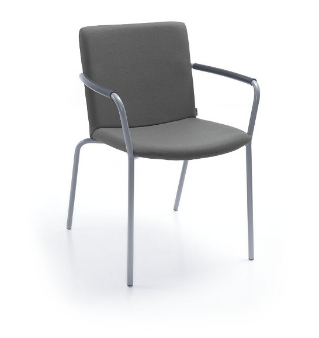 piętro104, 105, 106104, 105, 106104, 105, 106104, 105, 106104, 105, 1064 szt.4 szt.4 szt.4 szt.WYMIARY:Siedzisko min. szer. x gł. x wys.: 45 x 45 x Siedzisko min. szer. x gł. x wys.: 45 x 45 x Siedzisko min. szer. x gł. x wys.: 45 x 45 x Siedzisko min. szer. x gł. x wys.: 45 x 45 x Siedzisko min. szer. x gł. x wys.: 45 x 45 x Siedzisko min. szer. x gł. x wys.: 45 x 45 x Siedzisko min. szer. x gł. x wys.: 45 x 45 x Siedzisko min. szer. x gł. x wys.: 45 x 45 x Siedzisko min. szer. x gł. x wys.: 45 x 45 x MATERIAŁ:Krzesło na solidnej, metalowej chromowanej ramie (lub malowanej proszkowo w kolorze aluminium). Miękkie siedzisko i oparcie tapicerowane z obydwu stron tkaniną z włókna syntetycznego (wysokogatunkowe) w jednolitym kolorze, bez wzoru. Materiał tapicerki: Ścieralność: 155 000              ± 5 000 cykli Martindala Niepalność: wg EN 1021-1, EN 1021-2.•                  Atest/ certyfikat wytrzymałościowy zgodnie z normą: EN 16139. Konstrukcja siedziska i oparcia krzesła wykonana z profilowanej sklejki z drzewa liściastego. Siedzisko krzesła zabezpieczone od spodu osłoną zapobiegającą uszkadzaniu tapicerki podczas sztaplowania. Oparcie zamocowane do profili stanowiących przedłużenie przednich nóg i podłokietników krzesła.Krzesło na solidnej, metalowej chromowanej ramie (lub malowanej proszkowo w kolorze aluminium). Miękkie siedzisko i oparcie tapicerowane z obydwu stron tkaniną z włókna syntetycznego (wysokogatunkowe) w jednolitym kolorze, bez wzoru. Materiał tapicerki: Ścieralność: 155 000              ± 5 000 cykli Martindala Niepalność: wg EN 1021-1, EN 1021-2.•                  Atest/ certyfikat wytrzymałościowy zgodnie z normą: EN 16139. Konstrukcja siedziska i oparcia krzesła wykonana z profilowanej sklejki z drzewa liściastego. Siedzisko krzesła zabezpieczone od spodu osłoną zapobiegającą uszkadzaniu tapicerki podczas sztaplowania. Oparcie zamocowane do profili stanowiących przedłużenie przednich nóg i podłokietników krzesła.Krzesło na solidnej, metalowej chromowanej ramie (lub malowanej proszkowo w kolorze aluminium). Miękkie siedzisko i oparcie tapicerowane z obydwu stron tkaniną z włókna syntetycznego (wysokogatunkowe) w jednolitym kolorze, bez wzoru. Materiał tapicerki: Ścieralność: 155 000              ± 5 000 cykli Martindala Niepalność: wg EN 1021-1, EN 1021-2.•                  Atest/ certyfikat wytrzymałościowy zgodnie z normą: EN 16139. Konstrukcja siedziska i oparcia krzesła wykonana z profilowanej sklejki z drzewa liściastego. Siedzisko krzesła zabezpieczone od spodu osłoną zapobiegającą uszkadzaniu tapicerki podczas sztaplowania. Oparcie zamocowane do profili stanowiących przedłużenie przednich nóg i podłokietników krzesła.Krzesło na solidnej, metalowej chromowanej ramie (lub malowanej proszkowo w kolorze aluminium). Miękkie siedzisko i oparcie tapicerowane z obydwu stron tkaniną z włókna syntetycznego (wysokogatunkowe) w jednolitym kolorze, bez wzoru. Materiał tapicerki: Ścieralność: 155 000              ± 5 000 cykli Martindala Niepalność: wg EN 1021-1, EN 1021-2.•                  Atest/ certyfikat wytrzymałościowy zgodnie z normą: EN 16139. Konstrukcja siedziska i oparcia krzesła wykonana z profilowanej sklejki z drzewa liściastego. Siedzisko krzesła zabezpieczone od spodu osłoną zapobiegającą uszkadzaniu tapicerki podczas sztaplowania. Oparcie zamocowane do profili stanowiących przedłużenie przednich nóg i podłokietników krzesła.Krzesło na solidnej, metalowej chromowanej ramie (lub malowanej proszkowo w kolorze aluminium). Miękkie siedzisko i oparcie tapicerowane z obydwu stron tkaniną z włókna syntetycznego (wysokogatunkowe) w jednolitym kolorze, bez wzoru. Materiał tapicerki: Ścieralność: 155 000              ± 5 000 cykli Martindala Niepalność: wg EN 1021-1, EN 1021-2.•                  Atest/ certyfikat wytrzymałościowy zgodnie z normą: EN 16139. Konstrukcja siedziska i oparcia krzesła wykonana z profilowanej sklejki z drzewa liściastego. Siedzisko krzesła zabezpieczone od spodu osłoną zapobiegającą uszkadzaniu tapicerki podczas sztaplowania. Oparcie zamocowane do profili stanowiących przedłużenie przednich nóg i podłokietników krzesła.Krzesło na solidnej, metalowej chromowanej ramie (lub malowanej proszkowo w kolorze aluminium). Miękkie siedzisko i oparcie tapicerowane z obydwu stron tkaniną z włókna syntetycznego (wysokogatunkowe) w jednolitym kolorze, bez wzoru. Materiał tapicerki: Ścieralność: 155 000              ± 5 000 cykli Martindala Niepalność: wg EN 1021-1, EN 1021-2.•                  Atest/ certyfikat wytrzymałościowy zgodnie z normą: EN 16139. Konstrukcja siedziska i oparcia krzesła wykonana z profilowanej sklejki z drzewa liściastego. Siedzisko krzesła zabezpieczone od spodu osłoną zapobiegającą uszkadzaniu tapicerki podczas sztaplowania. Oparcie zamocowane do profili stanowiących przedłużenie przednich nóg i podłokietników krzesła.Krzesło na solidnej, metalowej chromowanej ramie (lub malowanej proszkowo w kolorze aluminium). Miękkie siedzisko i oparcie tapicerowane z obydwu stron tkaniną z włókna syntetycznego (wysokogatunkowe) w jednolitym kolorze, bez wzoru. Materiał tapicerki: Ścieralność: 155 000              ± 5 000 cykli Martindala Niepalność: wg EN 1021-1, EN 1021-2.•                  Atest/ certyfikat wytrzymałościowy zgodnie z normą: EN 16139. Konstrukcja siedziska i oparcia krzesła wykonana z profilowanej sklejki z drzewa liściastego. Siedzisko krzesła zabezpieczone od spodu osłoną zapobiegającą uszkadzaniu tapicerki podczas sztaplowania. Oparcie zamocowane do profili stanowiących przedłużenie przednich nóg i podłokietników krzesła.Krzesło na solidnej, metalowej chromowanej ramie (lub malowanej proszkowo w kolorze aluminium). Miękkie siedzisko i oparcie tapicerowane z obydwu stron tkaniną z włókna syntetycznego (wysokogatunkowe) w jednolitym kolorze, bez wzoru. Materiał tapicerki: Ścieralność: 155 000              ± 5 000 cykli Martindala Niepalność: wg EN 1021-1, EN 1021-2.•                  Atest/ certyfikat wytrzymałościowy zgodnie z normą: EN 16139. Konstrukcja siedziska i oparcia krzesła wykonana z profilowanej sklejki z drzewa liściastego. Siedzisko krzesła zabezpieczone od spodu osłoną zapobiegającą uszkadzaniu tapicerki podczas sztaplowania. Oparcie zamocowane do profili stanowiących przedłużenie przednich nóg i podłokietników krzesła.Krzesło na solidnej, metalowej chromowanej ramie (lub malowanej proszkowo w kolorze aluminium). Miękkie siedzisko i oparcie tapicerowane z obydwu stron tkaniną z włókna syntetycznego (wysokogatunkowe) w jednolitym kolorze, bez wzoru. Materiał tapicerki: Ścieralność: 155 000              ± 5 000 cykli Martindala Niepalność: wg EN 1021-1, EN 1021-2.•                  Atest/ certyfikat wytrzymałościowy zgodnie z normą: EN 16139. Konstrukcja siedziska i oparcia krzesła wykonana z profilowanej sklejki z drzewa liściastego. Siedzisko krzesła zabezpieczone od spodu osłoną zapobiegającą uszkadzaniu tapicerki podczas sztaplowania. Oparcie zamocowane do profili stanowiących przedłużenie przednich nóg i podłokietników krzesła.KOLOR:Siedzisko szare/grafitowe, stelaż chromowanySiedzisko szare/grafitowe, stelaż chromowanySiedzisko szare/grafitowe, stelaż chromowanySiedzisko szare/grafitowe, stelaż chromowanySiedzisko szare/grafitowe, stelaż chromowanySiedzisko szare/grafitowe, stelaż chromowanySiedzisko szare/grafitowe, stelaż chromowanySiedzisko szare/grafitowe, stelaż chromowanySiedzisko szare/grafitowe, stelaż chromowanyUWAGI:SD – SZAFA NA DOKUMENTYSD – SZAFA NA DOKUMENTYLokalizacjailość sumailość sumailość sumailość sumailość sumailość suma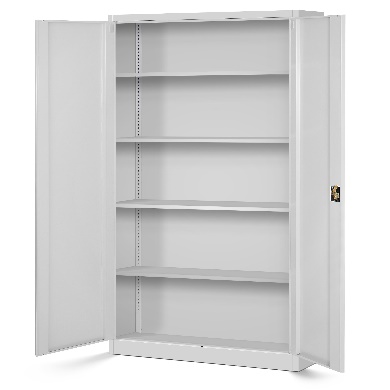 PIĘTRO104, 105104, 105104, 105104, 105104, 105104, 105104, 1054 szt.4 szt.WYMIARY:Wys. x szer. x gł.: 185 x 115 x 40Wys. x szer. x gł.: 185 x 115 x 40Wys. x szer. x gł.: 185 x 115 x 40Wys. x szer. x gł.: 185 x 115 x 40Wys. x szer. x gł.: 185 x 115 x 40Wys. x szer. x gł.: 185 x 115 x 40Wys. x szer. x gł.: 185 x 115 x 40Wys. x szer. x gł.: 185 x 115 x 40Wys. x szer. x gł.: 185 x 115 x 40MATERIAŁ:Szafa metalowa, 4 regulowane półki, drzwi 2-skrzydłowe, zamek ryglowany w 3 punktach (2 klucze w komplecie) Szafa metalowa, 4 regulowane półki, drzwi 2-skrzydłowe, zamek ryglowany w 3 punktach (2 klucze w komplecie) Szafa metalowa, 4 regulowane półki, drzwi 2-skrzydłowe, zamek ryglowany w 3 punktach (2 klucze w komplecie) Szafa metalowa, 4 regulowane półki, drzwi 2-skrzydłowe, zamek ryglowany w 3 punktach (2 klucze w komplecie) Szafa metalowa, 4 regulowane półki, drzwi 2-skrzydłowe, zamek ryglowany w 3 punktach (2 klucze w komplecie) Szafa metalowa, 4 regulowane półki, drzwi 2-skrzydłowe, zamek ryglowany w 3 punktach (2 klucze w komplecie) Szafa metalowa, 4 regulowane półki, drzwi 2-skrzydłowe, zamek ryglowany w 3 punktach (2 klucze w komplecie) Szafa metalowa, 4 regulowane półki, drzwi 2-skrzydłowe, zamek ryglowany w 3 punktach (2 klucze w komplecie) Szafa metalowa, 4 regulowane półki, drzwi 2-skrzydłowe, zamek ryglowany w 3 punktach (2 klucze w komplecie) KOLOR:Szary RAL 7035Szary RAL 7035Szary RAL 7035Szary RAL 7035Szary RAL 7035Szary RAL 7035Szary RAL 7035Szary RAL 7035Szary RAL 7035UWAGI:ŁS – ŁÓŻKO SKŁADANEŁS – ŁÓŻKO SKŁADANELokalizacjailość sumailość sumailość sumailość sumailość sumailość suma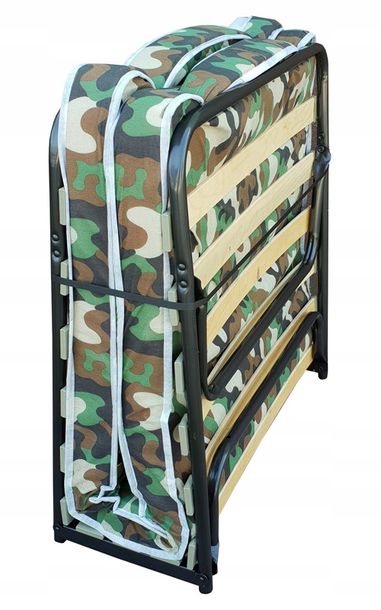 PIĘTRO106 106 106 106 106 106 106 2 szt.2 szt.WYMIARY:szer. x gł.: 80 x 190 cm, szer. x gł.: 80 x 190 cm, szer. x gł.: 80 x 190 cm, szer. x gł.: 80 x 190 cm, szer. x gł.: 80 x 190 cm, szer. x gł.: 80 x 190 cm, szer. x gł.: 80 x 190 cm, szer. x gł.: 80 x 190 cm, szer. x gł.: 80 x 190 cm, MATERIAŁ:Materac piankowy PU o grubości ok. 7-9cm, łóżko składane wyposażone w kółka ułatwiające przesunięcie złożonego łóżka, wyposażone w pokrowiec na złożone łóżko, obciążenie 120 kg. Atest higieniczny na cały mebel lub daną linię meblową (nie dopuszcza się na atestów na same składowe mebla)Materac piankowy PU o grubości ok. 7-9cm, łóżko składane wyposażone w kółka ułatwiające przesunięcie złożonego łóżka, wyposażone w pokrowiec na złożone łóżko, obciążenie 120 kg. Atest higieniczny na cały mebel lub daną linię meblową (nie dopuszcza się na atestów na same składowe mebla)Materac piankowy PU o grubości ok. 7-9cm, łóżko składane wyposażone w kółka ułatwiające przesunięcie złożonego łóżka, wyposażone w pokrowiec na złożone łóżko, obciążenie 120 kg. Atest higieniczny na cały mebel lub daną linię meblową (nie dopuszcza się na atestów na same składowe mebla)Materac piankowy PU o grubości ok. 7-9cm, łóżko składane wyposażone w kółka ułatwiające przesunięcie złożonego łóżka, wyposażone w pokrowiec na złożone łóżko, obciążenie 120 kg. Atest higieniczny na cały mebel lub daną linię meblową (nie dopuszcza się na atestów na same składowe mebla)Materac piankowy PU o grubości ok. 7-9cm, łóżko składane wyposażone w kółka ułatwiające przesunięcie złożonego łóżka, wyposażone w pokrowiec na złożone łóżko, obciążenie 120 kg. Atest higieniczny na cały mebel lub daną linię meblową (nie dopuszcza się na atestów na same składowe mebla)Materac piankowy PU o grubości ok. 7-9cm, łóżko składane wyposażone w kółka ułatwiające przesunięcie złożonego łóżka, wyposażone w pokrowiec na złożone łóżko, obciążenie 120 kg. Atest higieniczny na cały mebel lub daną linię meblową (nie dopuszcza się na atestów na same składowe mebla)Materac piankowy PU o grubości ok. 7-9cm, łóżko składane wyposażone w kółka ułatwiające przesunięcie złożonego łóżka, wyposażone w pokrowiec na złożone łóżko, obciążenie 120 kg. Atest higieniczny na cały mebel lub daną linię meblową (nie dopuszcza się na atestów na same składowe mebla)Materac piankowy PU o grubości ok. 7-9cm, łóżko składane wyposażone w kółka ułatwiające przesunięcie złożonego łóżka, wyposażone w pokrowiec na złożone łóżko, obciążenie 120 kg. Atest higieniczny na cały mebel lub daną linię meblową (nie dopuszcza się na atestów na same składowe mebla)Materac piankowy PU o grubości ok. 7-9cm, łóżko składane wyposażone w kółka ułatwiające przesunięcie złożonego łóżka, wyposażone w pokrowiec na złożone łóżko, obciążenie 120 kg. Atest higieniczny na cały mebel lub daną linię meblową (nie dopuszcza się na atestów na same składowe mebla)KOLOR:Kolor tapicerki do uzgodnienia z Zamawiającym Kolor tapicerki do uzgodnienia z Zamawiającym Kolor tapicerki do uzgodnienia z Zamawiającym Kolor tapicerki do uzgodnienia z Zamawiającym Kolor tapicerki do uzgodnienia z Zamawiającym Kolor tapicerki do uzgodnienia z Zamawiającym Kolor tapicerki do uzgodnienia z Zamawiającym Kolor tapicerki do uzgodnienia z Zamawiającym Kolor tapicerki do uzgodnienia z Zamawiającym UWAGI:SU-SZAFA UBRANIOWASU-SZAFA UBRANIOWALokalizacjailość sumailość sumailość sumailość sumailość sumailość suma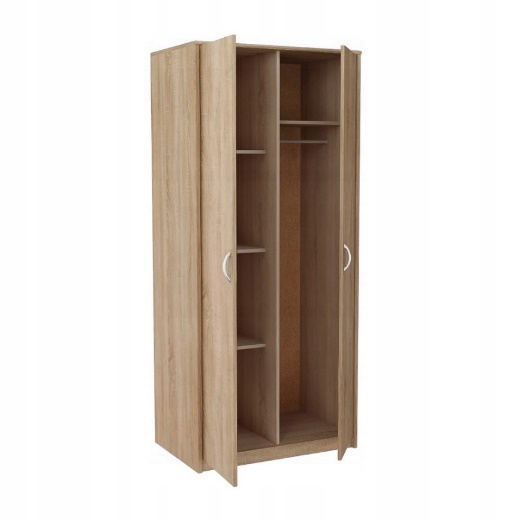 PIĘTRO1061061061061061 szt.1 szt.1 szt.1 szt.WYMIARY:wys. x szer. x gł.: 180 x 80 x 60 cm,wys. x szer. x gł.: 180 x 80 x 60 cm,wys. x szer. x gł.: 180 x 80 x 60 cm,wys. x szer. x gł.: 180 x 80 x 60 cm,wys. x szer. x gł.: 180 x 80 x 60 cm,wys. x szer. x gł.: 180 x 80 x 60 cm,wys. x szer. x gł.: 180 x 80 x 60 cm,wys. x szer. x gł.: 180 x 80 x 60 cm,wys. x szer. x gł.: 180 x 80 x 60 cm,MATERIAŁ:Szafa ubraniowa zamykana drzwiami. Korpus szafy skręcany poprzez złącza mimośrodowe. Ściana tylna wykonana z płyty melaminowanej o grubości co najmniej , wsuwana we wyfrezowany w całym korpusie szafy kanał oraz zaciśnięta poprzez stabilizatory ściany tylnej. Drzwi na zawiasach stalowych wykonane z płyty o gr. min. . Szafa ustawiona na stopkach umożliwiających regulację wysokości mebla od wnętrza szafy. Szafa z przegrodą oddzielającą część na garderobę (wyposażona w metalowy drążek) i półkę oraz część z półkami. Półki mocowane do korpusu poprzez złącza gwarantujące bezpieczeństwo użytkowania oraz wytrzymałość statyczną szafy.Meble wykonane z płyty MFC o obniżonej o połowę emisyjności formaldehydu w stosunku do normy europejskiej E1. Kolor NH-MapleWymagane dokumenty:Certyfikat/atest wytrzymałościowy wg normy EN 14073-2, Atest higieniczny na cały mebel lub daną linię meblową (nie dopuszcza się na atestów na same składowe mebla)Szafa ubraniowa zamykana drzwiami. Korpus szafy skręcany poprzez złącza mimośrodowe. Ściana tylna wykonana z płyty melaminowanej o grubości co najmniej , wsuwana we wyfrezowany w całym korpusie szafy kanał oraz zaciśnięta poprzez stabilizatory ściany tylnej. Drzwi na zawiasach stalowych wykonane z płyty o gr. min. . Szafa ustawiona na stopkach umożliwiających regulację wysokości mebla od wnętrza szafy. Szafa z przegrodą oddzielającą część na garderobę (wyposażona w metalowy drążek) i półkę oraz część z półkami. Półki mocowane do korpusu poprzez złącza gwarantujące bezpieczeństwo użytkowania oraz wytrzymałość statyczną szafy.Meble wykonane z płyty MFC o obniżonej o połowę emisyjności formaldehydu w stosunku do normy europejskiej E1. Kolor NH-MapleWymagane dokumenty:Certyfikat/atest wytrzymałościowy wg normy EN 14073-2, Atest higieniczny na cały mebel lub daną linię meblową (nie dopuszcza się na atestów na same składowe mebla)Szafa ubraniowa zamykana drzwiami. Korpus szafy skręcany poprzez złącza mimośrodowe. Ściana tylna wykonana z płyty melaminowanej o grubości co najmniej , wsuwana we wyfrezowany w całym korpusie szafy kanał oraz zaciśnięta poprzez stabilizatory ściany tylnej. Drzwi na zawiasach stalowych wykonane z płyty o gr. min. . Szafa ustawiona na stopkach umożliwiających regulację wysokości mebla od wnętrza szafy. Szafa z przegrodą oddzielającą część na garderobę (wyposażona w metalowy drążek) i półkę oraz część z półkami. Półki mocowane do korpusu poprzez złącza gwarantujące bezpieczeństwo użytkowania oraz wytrzymałość statyczną szafy.Meble wykonane z płyty MFC o obniżonej o połowę emisyjności formaldehydu w stosunku do normy europejskiej E1. Kolor NH-MapleWymagane dokumenty:Certyfikat/atest wytrzymałościowy wg normy EN 14073-2, Atest higieniczny na cały mebel lub daną linię meblową (nie dopuszcza się na atestów na same składowe mebla)Szafa ubraniowa zamykana drzwiami. Korpus szafy skręcany poprzez złącza mimośrodowe. Ściana tylna wykonana z płyty melaminowanej o grubości co najmniej , wsuwana we wyfrezowany w całym korpusie szafy kanał oraz zaciśnięta poprzez stabilizatory ściany tylnej. Drzwi na zawiasach stalowych wykonane z płyty o gr. min. . Szafa ustawiona na stopkach umożliwiających regulację wysokości mebla od wnętrza szafy. Szafa z przegrodą oddzielającą część na garderobę (wyposażona w metalowy drążek) i półkę oraz część z półkami. Półki mocowane do korpusu poprzez złącza gwarantujące bezpieczeństwo użytkowania oraz wytrzymałość statyczną szafy.Meble wykonane z płyty MFC o obniżonej o połowę emisyjności formaldehydu w stosunku do normy europejskiej E1. Kolor NH-MapleWymagane dokumenty:Certyfikat/atest wytrzymałościowy wg normy EN 14073-2, Atest higieniczny na cały mebel lub daną linię meblową (nie dopuszcza się na atestów na same składowe mebla)Szafa ubraniowa zamykana drzwiami. Korpus szafy skręcany poprzez złącza mimośrodowe. Ściana tylna wykonana z płyty melaminowanej o grubości co najmniej , wsuwana we wyfrezowany w całym korpusie szafy kanał oraz zaciśnięta poprzez stabilizatory ściany tylnej. Drzwi na zawiasach stalowych wykonane z płyty o gr. min. . Szafa ustawiona na stopkach umożliwiających regulację wysokości mebla od wnętrza szafy. Szafa z przegrodą oddzielającą część na garderobę (wyposażona w metalowy drążek) i półkę oraz część z półkami. Półki mocowane do korpusu poprzez złącza gwarantujące bezpieczeństwo użytkowania oraz wytrzymałość statyczną szafy.Meble wykonane z płyty MFC o obniżonej o połowę emisyjności formaldehydu w stosunku do normy europejskiej E1. Kolor NH-MapleWymagane dokumenty:Certyfikat/atest wytrzymałościowy wg normy EN 14073-2, Atest higieniczny na cały mebel lub daną linię meblową (nie dopuszcza się na atestów na same składowe mebla)Szafa ubraniowa zamykana drzwiami. Korpus szafy skręcany poprzez złącza mimośrodowe. Ściana tylna wykonana z płyty melaminowanej o grubości co najmniej , wsuwana we wyfrezowany w całym korpusie szafy kanał oraz zaciśnięta poprzez stabilizatory ściany tylnej. Drzwi na zawiasach stalowych wykonane z płyty o gr. min. . Szafa ustawiona na stopkach umożliwiających regulację wysokości mebla od wnętrza szafy. Szafa z przegrodą oddzielającą część na garderobę (wyposażona w metalowy drążek) i półkę oraz część z półkami. Półki mocowane do korpusu poprzez złącza gwarantujące bezpieczeństwo użytkowania oraz wytrzymałość statyczną szafy.Meble wykonane z płyty MFC o obniżonej o połowę emisyjności formaldehydu w stosunku do normy europejskiej E1. Kolor NH-MapleWymagane dokumenty:Certyfikat/atest wytrzymałościowy wg normy EN 14073-2, Atest higieniczny na cały mebel lub daną linię meblową (nie dopuszcza się na atestów na same składowe mebla)Szafa ubraniowa zamykana drzwiami. Korpus szafy skręcany poprzez złącza mimośrodowe. Ściana tylna wykonana z płyty melaminowanej o grubości co najmniej , wsuwana we wyfrezowany w całym korpusie szafy kanał oraz zaciśnięta poprzez stabilizatory ściany tylnej. Drzwi na zawiasach stalowych wykonane z płyty o gr. min. . Szafa ustawiona na stopkach umożliwiających regulację wysokości mebla od wnętrza szafy. Szafa z przegrodą oddzielającą część na garderobę (wyposażona w metalowy drążek) i półkę oraz część z półkami. Półki mocowane do korpusu poprzez złącza gwarantujące bezpieczeństwo użytkowania oraz wytrzymałość statyczną szafy.Meble wykonane z płyty MFC o obniżonej o połowę emisyjności formaldehydu w stosunku do normy europejskiej E1. Kolor NH-MapleWymagane dokumenty:Certyfikat/atest wytrzymałościowy wg normy EN 14073-2, Atest higieniczny na cały mebel lub daną linię meblową (nie dopuszcza się na atestów na same składowe mebla)Szafa ubraniowa zamykana drzwiami. Korpus szafy skręcany poprzez złącza mimośrodowe. Ściana tylna wykonana z płyty melaminowanej o grubości co najmniej , wsuwana we wyfrezowany w całym korpusie szafy kanał oraz zaciśnięta poprzez stabilizatory ściany tylnej. Drzwi na zawiasach stalowych wykonane z płyty o gr. min. . Szafa ustawiona na stopkach umożliwiających regulację wysokości mebla od wnętrza szafy. Szafa z przegrodą oddzielającą część na garderobę (wyposażona w metalowy drążek) i półkę oraz część z półkami. Półki mocowane do korpusu poprzez złącza gwarantujące bezpieczeństwo użytkowania oraz wytrzymałość statyczną szafy.Meble wykonane z płyty MFC o obniżonej o połowę emisyjności formaldehydu w stosunku do normy europejskiej E1. Kolor NH-MapleWymagane dokumenty:Certyfikat/atest wytrzymałościowy wg normy EN 14073-2, Atest higieniczny na cały mebel lub daną linię meblową (nie dopuszcza się na atestów na same składowe mebla)Szafa ubraniowa zamykana drzwiami. Korpus szafy skręcany poprzez złącza mimośrodowe. Ściana tylna wykonana z płyty melaminowanej o grubości co najmniej , wsuwana we wyfrezowany w całym korpusie szafy kanał oraz zaciśnięta poprzez stabilizatory ściany tylnej. Drzwi na zawiasach stalowych wykonane z płyty o gr. min. . Szafa ustawiona na stopkach umożliwiających regulację wysokości mebla od wnętrza szafy. Szafa z przegrodą oddzielającą część na garderobę (wyposażona w metalowy drążek) i półkę oraz część z półkami. Półki mocowane do korpusu poprzez złącza gwarantujące bezpieczeństwo użytkowania oraz wytrzymałość statyczną szafy.Meble wykonane z płyty MFC o obniżonej o połowę emisyjności formaldehydu w stosunku do normy europejskiej E1. Kolor NH-MapleWymagane dokumenty:Certyfikat/atest wytrzymałościowy wg normy EN 14073-2, Atest higieniczny na cały mebel lub daną linię meblową (nie dopuszcza się na atestów na same składowe mebla)KOLOR:Mleczny dąb bądź klon bielony, okucia szareMleczny dąb bądź klon bielony, okucia szareMleczny dąb bądź klon bielony, okucia szareMleczny dąb bądź klon bielony, okucia szareMleczny dąb bądź klon bielony, okucia szareMleczny dąb bądź klon bielony, okucia szareMleczny dąb bądź klon bielony, okucia szareMleczny dąb bądź klon bielony, okucia szareMleczny dąb bądź klon bielony, okucia szareUWAGI:SJ – STOLIK JADALNIANY SJ – STOLIK JADALNIANY SJ – STOLIK JADALNIANY SJ – STOLIK JADALNIANY LokalizacjaLokalizacjailość sumailość sumailość sumailość sumailość sumaPIĘTRO106, 107106, 107106, 107106, 107106, 107106, 1072 szt.2 szt.2 szt.WYMIARY:szer. x gł. x wys.: 80 x 80 x szer. x gł. x wys.: 80 x 80 x szer. x gł. x wys.: 80 x 80 x szer. x gł. x wys.: 80 x 80 x szer. x gł. x wys.: 80 x 80 x szer. x gł. x wys.: 80 x 80 x szer. x gł. x wys.: 80 x 80 x szer. x gł. x wys.: 80 x 80 x szer. x gł. x wys.: 80 x 80 x MATERIAŁ:Blat z płyty wiórowej laminowanej; obrzeża wykończone okleiną PCV lub ABS o gr. min. 2mm. Stelaż stalowy (rurki min. Fi 25mm lub 25 x 25mm), malowany proszkowo. Konstrukcja w formie prostych nóg podpierających ramę blatu. Nogi zakończone stopkami z tworzywa sztucznego.Blat z płyty wiórowej laminowanej; obrzeża wykończone okleiną PCV lub ABS o gr. min. 2mm. Stelaż stalowy (rurki min. Fi 25mm lub 25 x 25mm), malowany proszkowo. Konstrukcja w formie prostych nóg podpierających ramę blatu. Nogi zakończone stopkami z tworzywa sztucznego.Blat z płyty wiórowej laminowanej; obrzeża wykończone okleiną PCV lub ABS o gr. min. 2mm. Stelaż stalowy (rurki min. Fi 25mm lub 25 x 25mm), malowany proszkowo. Konstrukcja w formie prostych nóg podpierających ramę blatu. Nogi zakończone stopkami z tworzywa sztucznego.Blat z płyty wiórowej laminowanej; obrzeża wykończone okleiną PCV lub ABS o gr. min. 2mm. Stelaż stalowy (rurki min. Fi 25mm lub 25 x 25mm), malowany proszkowo. Konstrukcja w formie prostych nóg podpierających ramę blatu. Nogi zakończone stopkami z tworzywa sztucznego.Blat z płyty wiórowej laminowanej; obrzeża wykończone okleiną PCV lub ABS o gr. min. 2mm. Stelaż stalowy (rurki min. Fi 25mm lub 25 x 25mm), malowany proszkowo. Konstrukcja w formie prostych nóg podpierających ramę blatu. Nogi zakończone stopkami z tworzywa sztucznego.Blat z płyty wiórowej laminowanej; obrzeża wykończone okleiną PCV lub ABS o gr. min. 2mm. Stelaż stalowy (rurki min. Fi 25mm lub 25 x 25mm), malowany proszkowo. Konstrukcja w formie prostych nóg podpierających ramę blatu. Nogi zakończone stopkami z tworzywa sztucznego.Blat z płyty wiórowej laminowanej; obrzeża wykończone okleiną PCV lub ABS o gr. min. 2mm. Stelaż stalowy (rurki min. Fi 25mm lub 25 x 25mm), malowany proszkowo. Konstrukcja w formie prostych nóg podpierających ramę blatu. Nogi zakończone stopkami z tworzywa sztucznego.Blat z płyty wiórowej laminowanej; obrzeża wykończone okleiną PCV lub ABS o gr. min. 2mm. Stelaż stalowy (rurki min. Fi 25mm lub 25 x 25mm), malowany proszkowo. Konstrukcja w formie prostych nóg podpierających ramę blatu. Nogi zakończone stopkami z tworzywa sztucznego.Blat z płyty wiórowej laminowanej; obrzeża wykończone okleiną PCV lub ABS o gr. min. 2mm. Stelaż stalowy (rurki min. Fi 25mm lub 25 x 25mm), malowany proszkowo. Konstrukcja w formie prostych nóg podpierających ramę blatu. Nogi zakończone stopkami z tworzywa sztucznego.KOLOR:Mleczny dąb, stelaż grafitowy RAL 7005 lub popielMleczny dąb, stelaż grafitowy RAL 7005 lub popielMleczny dąb, stelaż grafitowy RAL 7005 lub popielMleczny dąb, stelaż grafitowy RAL 7005 lub popielMleczny dąb, stelaż grafitowy RAL 7005 lub popielMleczny dąb, stelaż grafitowy RAL 7005 lub popielMleczny dąb, stelaż grafitowy RAL 7005 lub popielMleczny dąb, stelaż grafitowy RAL 7005 lub popielMleczny dąb, stelaż grafitowy RAL 7005 lub popielUWAGI:MK - MEBLE KUCHENNNEMK - MEBLE KUCHENNNEMK - MEBLE KUCHENNNEMK - MEBLE KUCHENNNELokalizacjaLokalizacjailość sumailość sumailość sumailość sumailość sumaPIĘTRO1071071071071071071 szt.1 szt.1 szt.WYMIARY:dolne - szer. x gł. x wys.: 530 x 60 x 92 cmgórne - szer. x gł. x wys.: 240 x 40 x 50-70 cm Należy dokonać pomiarów w rzeczywistości przed przystąpieniem do realizacji zamówieniadolne - szer. x gł. x wys.: 530 x 60 x 92 cmgórne - szer. x gł. x wys.: 240 x 40 x 50-70 cm Należy dokonać pomiarów w rzeczywistości przed przystąpieniem do realizacji zamówieniadolne - szer. x gł. x wys.: 530 x 60 x 92 cmgórne - szer. x gł. x wys.: 240 x 40 x 50-70 cm Należy dokonać pomiarów w rzeczywistości przed przystąpieniem do realizacji zamówieniadolne - szer. x gł. x wys.: 530 x 60 x 92 cmgórne - szer. x gł. x wys.: 240 x 40 x 50-70 cm Należy dokonać pomiarów w rzeczywistości przed przystąpieniem do realizacji zamówieniadolne - szer. x gł. x wys.: 530 x 60 x 92 cmgórne - szer. x gł. x wys.: 240 x 40 x 50-70 cm Należy dokonać pomiarów w rzeczywistości przed przystąpieniem do realizacji zamówieniadolne - szer. x gł. x wys.: 530 x 60 x 92 cmgórne - szer. x gł. x wys.: 240 x 40 x 50-70 cm Należy dokonać pomiarów w rzeczywistości przed przystąpieniem do realizacji zamówieniadolne - szer. x gł. x wys.: 530 x 60 x 92 cmgórne - szer. x gł. x wys.: 240 x 40 x 50-70 cm Należy dokonać pomiarów w rzeczywistości przed przystąpieniem do realizacji zamówieniadolne - szer. x gł. x wys.: 530 x 60 x 92 cmgórne - szer. x gł. x wys.: 240 x 40 x 50-70 cm Należy dokonać pomiarów w rzeczywistości przed przystąpieniem do realizacji zamówieniadolne - szer. x gł. x wys.: 530 x 60 x 92 cmgórne - szer. x gł. x wys.: 240 x 40 x 50-70 cm Należy dokonać pomiarów w rzeczywistości przed przystąpieniem do realizacji zamówieniaMATERIAŁ:Meble kuchenne wykonane na wymiar z płyty meblowej laminowanej z obrzeżem wykonanym z ABS-u wraz z blatem kuchennym wykonanym z płyty meblowej laminowanej o grubości min. 38mm. Należy uwzględnić montaż zlewu dwukomorowego z baterią, płyty indukcyjnej, piekarnika elektrycznego, lodówki, zmywarki oraz okapuPonad ciągiem szafek stojących standardowe szafki ścienne wiszące.Blat wykonany z płyty wiórowej laminowanej odpornej na wysokie temperatury (do 180st). Korpus i fronty wykonane z płyty wiórowej laminowanej okleiną PCV, uchwyty i okucia stalowe. W zestawie wszystkie niezbędne akcesoria do montażu: śrubki, konformaty, uchwyty itp.Meble kuchenne wykonane na wymiar z płyty meblowej laminowanej z obrzeżem wykonanym z ABS-u wraz z blatem kuchennym wykonanym z płyty meblowej laminowanej o grubości min. 38mm. Należy uwzględnić montaż zlewu dwukomorowego z baterią, płyty indukcyjnej, piekarnika elektrycznego, lodówki, zmywarki oraz okapuPonad ciągiem szafek stojących standardowe szafki ścienne wiszące.Blat wykonany z płyty wiórowej laminowanej odpornej na wysokie temperatury (do 180st). Korpus i fronty wykonane z płyty wiórowej laminowanej okleiną PCV, uchwyty i okucia stalowe. W zestawie wszystkie niezbędne akcesoria do montażu: śrubki, konformaty, uchwyty itp.Meble kuchenne wykonane na wymiar z płyty meblowej laminowanej z obrzeżem wykonanym z ABS-u wraz z blatem kuchennym wykonanym z płyty meblowej laminowanej o grubości min. 38mm. Należy uwzględnić montaż zlewu dwukomorowego z baterią, płyty indukcyjnej, piekarnika elektrycznego, lodówki, zmywarki oraz okapuPonad ciągiem szafek stojących standardowe szafki ścienne wiszące.Blat wykonany z płyty wiórowej laminowanej odpornej na wysokie temperatury (do 180st). Korpus i fronty wykonane z płyty wiórowej laminowanej okleiną PCV, uchwyty i okucia stalowe. W zestawie wszystkie niezbędne akcesoria do montażu: śrubki, konformaty, uchwyty itp.Meble kuchenne wykonane na wymiar z płyty meblowej laminowanej z obrzeżem wykonanym z ABS-u wraz z blatem kuchennym wykonanym z płyty meblowej laminowanej o grubości min. 38mm. Należy uwzględnić montaż zlewu dwukomorowego z baterią, płyty indukcyjnej, piekarnika elektrycznego, lodówki, zmywarki oraz okapuPonad ciągiem szafek stojących standardowe szafki ścienne wiszące.Blat wykonany z płyty wiórowej laminowanej odpornej na wysokie temperatury (do 180st). Korpus i fronty wykonane z płyty wiórowej laminowanej okleiną PCV, uchwyty i okucia stalowe. W zestawie wszystkie niezbędne akcesoria do montażu: śrubki, konformaty, uchwyty itp.Meble kuchenne wykonane na wymiar z płyty meblowej laminowanej z obrzeżem wykonanym z ABS-u wraz z blatem kuchennym wykonanym z płyty meblowej laminowanej o grubości min. 38mm. Należy uwzględnić montaż zlewu dwukomorowego z baterią, płyty indukcyjnej, piekarnika elektrycznego, lodówki, zmywarki oraz okapuPonad ciągiem szafek stojących standardowe szafki ścienne wiszące.Blat wykonany z płyty wiórowej laminowanej odpornej na wysokie temperatury (do 180st). Korpus i fronty wykonane z płyty wiórowej laminowanej okleiną PCV, uchwyty i okucia stalowe. W zestawie wszystkie niezbędne akcesoria do montażu: śrubki, konformaty, uchwyty itp.Meble kuchenne wykonane na wymiar z płyty meblowej laminowanej z obrzeżem wykonanym z ABS-u wraz z blatem kuchennym wykonanym z płyty meblowej laminowanej o grubości min. 38mm. Należy uwzględnić montaż zlewu dwukomorowego z baterią, płyty indukcyjnej, piekarnika elektrycznego, lodówki, zmywarki oraz okapuPonad ciągiem szafek stojących standardowe szafki ścienne wiszące.Blat wykonany z płyty wiórowej laminowanej odpornej na wysokie temperatury (do 180st). Korpus i fronty wykonane z płyty wiórowej laminowanej okleiną PCV, uchwyty i okucia stalowe. W zestawie wszystkie niezbędne akcesoria do montażu: śrubki, konformaty, uchwyty itp.Meble kuchenne wykonane na wymiar z płyty meblowej laminowanej z obrzeżem wykonanym z ABS-u wraz z blatem kuchennym wykonanym z płyty meblowej laminowanej o grubości min. 38mm. Należy uwzględnić montaż zlewu dwukomorowego z baterią, płyty indukcyjnej, piekarnika elektrycznego, lodówki, zmywarki oraz okapuPonad ciągiem szafek stojących standardowe szafki ścienne wiszące.Blat wykonany z płyty wiórowej laminowanej odpornej na wysokie temperatury (do 180st). Korpus i fronty wykonane z płyty wiórowej laminowanej okleiną PCV, uchwyty i okucia stalowe. W zestawie wszystkie niezbędne akcesoria do montażu: śrubki, konformaty, uchwyty itp.Meble kuchenne wykonane na wymiar z płyty meblowej laminowanej z obrzeżem wykonanym z ABS-u wraz z blatem kuchennym wykonanym z płyty meblowej laminowanej o grubości min. 38mm. Należy uwzględnić montaż zlewu dwukomorowego z baterią, płyty indukcyjnej, piekarnika elektrycznego, lodówki, zmywarki oraz okapuPonad ciągiem szafek stojących standardowe szafki ścienne wiszące.Blat wykonany z płyty wiórowej laminowanej odpornej na wysokie temperatury (do 180st). Korpus i fronty wykonane z płyty wiórowej laminowanej okleiną PCV, uchwyty i okucia stalowe. W zestawie wszystkie niezbędne akcesoria do montażu: śrubki, konformaty, uchwyty itp.Meble kuchenne wykonane na wymiar z płyty meblowej laminowanej z obrzeżem wykonanym z ABS-u wraz z blatem kuchennym wykonanym z płyty meblowej laminowanej o grubości min. 38mm. Należy uwzględnić montaż zlewu dwukomorowego z baterią, płyty indukcyjnej, piekarnika elektrycznego, lodówki, zmywarki oraz okapuPonad ciągiem szafek stojących standardowe szafki ścienne wiszące.Blat wykonany z płyty wiórowej laminowanej odpornej na wysokie temperatury (do 180st). Korpus i fronty wykonane z płyty wiórowej laminowanej okleiną PCV, uchwyty i okucia stalowe. W zestawie wszystkie niezbędne akcesoria do montażu: śrubki, konformaty, uchwyty itp.KOLOR:Szafki mleczny dąb bądź klon bielony, blat RAL 7035 (S1 wg Karty Kolorów)Szafki mleczny dąb bądź klon bielony, blat RAL 7035 (S1 wg Karty Kolorów)Szafki mleczny dąb bądź klon bielony, blat RAL 7035 (S1 wg Karty Kolorów)Szafki mleczny dąb bądź klon bielony, blat RAL 7035 (S1 wg Karty Kolorów)Szafki mleczny dąb bądź klon bielony, blat RAL 7035 (S1 wg Karty Kolorów)Szafki mleczny dąb bądź klon bielony, blat RAL 7035 (S1 wg Karty Kolorów)Szafki mleczny dąb bądź klon bielony, blat RAL 7035 (S1 wg Karty Kolorów)Szafki mleczny dąb bądź klon bielony, blat RAL 7035 (S1 wg Karty Kolorów)Szafki mleczny dąb bądź klon bielony, blat RAL 7035 (S1 wg Karty Kolorów)UWAGI:BR – BLAT ROBOCZY BR – BLAT ROBOCZY BR – BLAT ROBOCZY lokalizacjalokalizacjailość sumailość sumailość sumailość sumailość sumaPIĘTRO1071071071071071071 szt.1 szt.1 szt.WYMIARY:dług. x szer.: 420 x 60 cm Należy dokonać pomiarów w rzeczywistości przed przystąpieniem do realizacji zamówieniadług. x szer.: 420 x 60 cm Należy dokonać pomiarów w rzeczywistości przed przystąpieniem do realizacji zamówieniadług. x szer.: 420 x 60 cm Należy dokonać pomiarów w rzeczywistości przed przystąpieniem do realizacji zamówieniadług. x szer.: 420 x 60 cm Należy dokonać pomiarów w rzeczywistości przed przystąpieniem do realizacji zamówieniadług. x szer.: 420 x 60 cm Należy dokonać pomiarów w rzeczywistości przed przystąpieniem do realizacji zamówieniadług. x szer.: 420 x 60 cm Należy dokonać pomiarów w rzeczywistości przed przystąpieniem do realizacji zamówieniadług. x szer.: 420 x 60 cm Należy dokonać pomiarów w rzeczywistości przed przystąpieniem do realizacji zamówieniadług. x szer.: 420 x 60 cm Należy dokonać pomiarów w rzeczywistości przed przystąpieniem do realizacji zamówieniadług. x szer.: 420 x 60 cm Należy dokonać pomiarów w rzeczywistości przed przystąpieniem do realizacji zamówieniaMATERIAŁ:Blat wykonany z płyty wiórowej laminowanej odpornej na wysokie temperatury (do 180st).Mocowanie do ściany i od frontu na nogach stalowycho Certyfikat/atest wytrzymałościowy wg normy EN 14073-2, o Atest higieniczny na cały mebel lub daną linię meblową (nie dopuszcza się na atestów na same składowe mebla)Blat wykonany z płyty wiórowej laminowanej odpornej na wysokie temperatury (do 180st).Mocowanie do ściany i od frontu na nogach stalowycho Certyfikat/atest wytrzymałościowy wg normy EN 14073-2, o Atest higieniczny na cały mebel lub daną linię meblową (nie dopuszcza się na atestów na same składowe mebla)Blat wykonany z płyty wiórowej laminowanej odpornej na wysokie temperatury (do 180st).Mocowanie do ściany i od frontu na nogach stalowycho Certyfikat/atest wytrzymałościowy wg normy EN 14073-2, o Atest higieniczny na cały mebel lub daną linię meblową (nie dopuszcza się na atestów na same składowe mebla)Blat wykonany z płyty wiórowej laminowanej odpornej na wysokie temperatury (do 180st).Mocowanie do ściany i od frontu na nogach stalowycho Certyfikat/atest wytrzymałościowy wg normy EN 14073-2, o Atest higieniczny na cały mebel lub daną linię meblową (nie dopuszcza się na atestów na same składowe mebla)Blat wykonany z płyty wiórowej laminowanej odpornej na wysokie temperatury (do 180st).Mocowanie do ściany i od frontu na nogach stalowycho Certyfikat/atest wytrzymałościowy wg normy EN 14073-2, o Atest higieniczny na cały mebel lub daną linię meblową (nie dopuszcza się na atestów na same składowe mebla)Blat wykonany z płyty wiórowej laminowanej odpornej na wysokie temperatury (do 180st).Mocowanie do ściany i od frontu na nogach stalowycho Certyfikat/atest wytrzymałościowy wg normy EN 14073-2, o Atest higieniczny na cały mebel lub daną linię meblową (nie dopuszcza się na atestów na same składowe mebla)Blat wykonany z płyty wiórowej laminowanej odpornej na wysokie temperatury (do 180st).Mocowanie do ściany i od frontu na nogach stalowycho Certyfikat/atest wytrzymałościowy wg normy EN 14073-2, o Atest higieniczny na cały mebel lub daną linię meblową (nie dopuszcza się na atestów na same składowe mebla)Blat wykonany z płyty wiórowej laminowanej odpornej na wysokie temperatury (do 180st).Mocowanie do ściany i od frontu na nogach stalowycho Certyfikat/atest wytrzymałościowy wg normy EN 14073-2, o Atest higieniczny na cały mebel lub daną linię meblową (nie dopuszcza się na atestów na same składowe mebla)Blat wykonany z płyty wiórowej laminowanej odpornej na wysokie temperatury (do 180st).Mocowanie do ściany i od frontu na nogach stalowycho Certyfikat/atest wytrzymałościowy wg normy EN 14073-2, o Atest higieniczny na cały mebel lub daną linię meblową (nie dopuszcza się na atestów na same składowe mebla)KOLOR:RAL 7035RAL 7035RAL 7035RAL 7035RAL 7035RAL 7035RAL 7035RAL 7035RAL 7035UWAGI:PI – PŁYTA INDUKCYJNAPI – PŁYTA INDUKCYJNAPI – PŁYTA INDUKCYJNALokalizacjaLokalizacjailość sumailość sumailość sumailość sumailość suma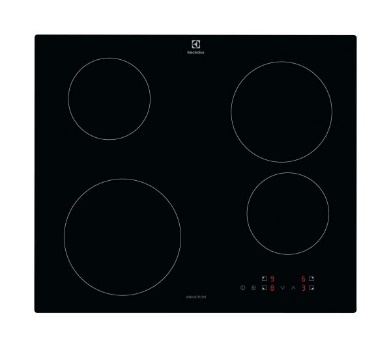 PIĘTRO1071071071071071071 szt.1 szt.1 szt.WYMIARY:szer. x gł.:59 x 52 cmszer. x gł.:59 x 52 cmszer. x gł.:59 x 52 cmszer. x gł.:59 x 52 cmszer. x gł.:59 x 52 cmszer. x gł.:59 x 52 cmszer. x gł.:59 x 52 cmszer. x gł.:59 x 52 cmszer. x gł.:59 x 52 cmMATERIAŁ:Płyta indukcyjna do zabudowy,:4 pola indukcyjne,płyta grzewcza szklanasterowanie elektroniczne dotykowe na płycie grzewczejPłyta indukcyjna do zabudowy,:4 pola indukcyjne,płyta grzewcza szklanasterowanie elektroniczne dotykowe na płycie grzewczejPłyta indukcyjna do zabudowy,:4 pola indukcyjne,płyta grzewcza szklanasterowanie elektroniczne dotykowe na płycie grzewczejPłyta indukcyjna do zabudowy,:4 pola indukcyjne,płyta grzewcza szklanasterowanie elektroniczne dotykowe na płycie grzewczejPłyta indukcyjna do zabudowy,:4 pola indukcyjne,płyta grzewcza szklanasterowanie elektroniczne dotykowe na płycie grzewczejPłyta indukcyjna do zabudowy,:4 pola indukcyjne,płyta grzewcza szklanasterowanie elektroniczne dotykowe na płycie grzewczejPłyta indukcyjna do zabudowy,:4 pola indukcyjne,płyta grzewcza szklanasterowanie elektroniczne dotykowe na płycie grzewczejPłyta indukcyjna do zabudowy,:4 pola indukcyjne,płyta grzewcza szklanasterowanie elektroniczne dotykowe na płycie grzewczejPłyta indukcyjna do zabudowy,:4 pola indukcyjne,płyta grzewcza szklanasterowanie elektroniczne dotykowe na płycie grzewczejKOLOR:czarnyczarnyczarnyczarnyczarnyczarnyczarnyczarnyczarnyUWAGI:Rozmiar dopasować do zabudowy meblowej kuchni
Rozmiar dopasować do zabudowy meblowej kuchni
Rozmiar dopasować do zabudowy meblowej kuchni
Rozmiar dopasować do zabudowy meblowej kuchni
Rozmiar dopasować do zabudowy meblowej kuchni
Rozmiar dopasować do zabudowy meblowej kuchni
Rozmiar dopasować do zabudowy meblowej kuchni
Rozmiar dopasować do zabudowy meblowej kuchni
Rozmiar dopasować do zabudowy meblowej kuchni
PE – PIEKARNIK ELEKTRYCZNYPE – PIEKARNIK ELEKTRYCZNYPE – PIEKARNIK ELEKTRYCZNYPE – PIEKARNIK ELEKTRYCZNYLokalizacjaLokalizacjailość sumailość sumailość sumailość sumailość suma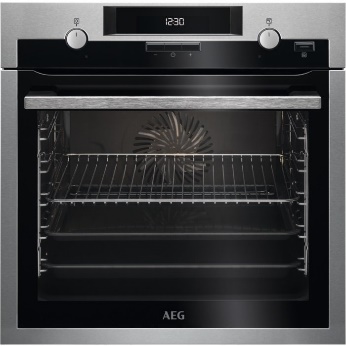 PIĘTRO1071071071071071071 szt.1 szt.1 szt.WYMIARY:szer. x wys. x gł.: 59 x 59 x 56 cmszer. x wys. x gł.: 59 x 59 x 56 cmszer. x wys. x gł.: 59 x 59 x 56 cmszer. x wys. x gł.: 59 x 59 x 56 cmszer. x wys. x gł.: 59 x 59 x 56 cmszer. x wys. x gł.: 59 x 59 x 56 cmszer. x wys. x gł.: 59 x 59 x 56 cmszer. x wys. x gł.: 59 x 59 x 56 cmszer. x wys. x gł.: 59 x 59 x 56 cmMATERIAŁ:Piekarnik elektryczny do zabudowy z termoobiegiemsterowanie elektroniczne dotykowe na froncie piekarnikaklasa energetyczna A++Piekarnik elektryczny do zabudowy z termoobiegiemsterowanie elektroniczne dotykowe na froncie piekarnikaklasa energetyczna A++Piekarnik elektryczny do zabudowy z termoobiegiemsterowanie elektroniczne dotykowe na froncie piekarnikaklasa energetyczna A++Piekarnik elektryczny do zabudowy z termoobiegiemsterowanie elektroniczne dotykowe na froncie piekarnikaklasa energetyczna A++Piekarnik elektryczny do zabudowy z termoobiegiemsterowanie elektroniczne dotykowe na froncie piekarnikaklasa energetyczna A++Piekarnik elektryczny do zabudowy z termoobiegiemsterowanie elektroniczne dotykowe na froncie piekarnikaklasa energetyczna A++Piekarnik elektryczny do zabudowy z termoobiegiemsterowanie elektroniczne dotykowe na froncie piekarnikaklasa energetyczna A++Piekarnik elektryczny do zabudowy z termoobiegiemsterowanie elektroniczne dotykowe na froncie piekarnikaklasa energetyczna A++Piekarnik elektryczny do zabudowy z termoobiegiemsterowanie elektroniczne dotykowe na froncie piekarnikaklasa energetyczna A++KOLOR:INOXINOXINOXINOXINOXINOXINOXINOXINOXUWAGI:Rozmiar dopasować do zabudowy meblowej kuchni
Rozmiar dopasować do zabudowy meblowej kuchni
Rozmiar dopasować do zabudowy meblowej kuchni
Rozmiar dopasować do zabudowy meblowej kuchni
Rozmiar dopasować do zabudowy meblowej kuchni
Rozmiar dopasować do zabudowy meblowej kuchni
Rozmiar dopasować do zabudowy meblowej kuchni
Rozmiar dopasować do zabudowy meblowej kuchni
Rozmiar dopasować do zabudowy meblowej kuchni
OK – OKAP KUCHENNYOK – OKAP KUCHENNYOK – OKAP KUCHENNYOK – OKAP KUCHENNYLokalizacjaLokalizacjailość sumailość sumailość sumailość sumailość suma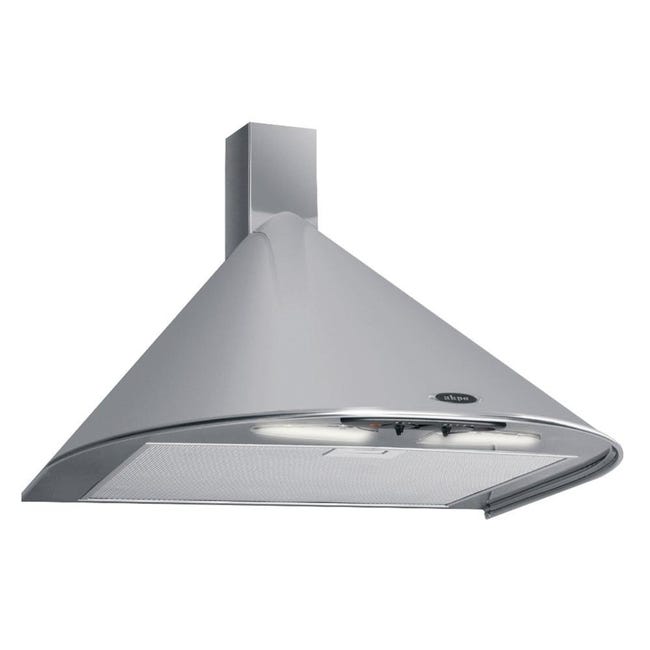 PIĘTRO1071071071071071071 szt.1 szt.1 szt.WYMIARY:szer..: 50-60 cm szer..: 50-60 cm szer..: 50-60 cm szer..: 50-60 cm szer..: 50-60 cm szer..: 50-60 cm szer..: 50-60 cm szer..: 50-60 cm szer..: 50-60 cm MATERIAŁ:Okap kuchenny wyciągowy wraz z elementami koniecznymi do podłączania do przewodu wentylacyjnegoKlasa energetyczna A+Tryb pracy: pochłaniacz, wyciągSterowanie: elektronicznePoziom hałasu: max 65 dBWydajność: 500 m3/hOkap kuchenny wyciągowy wraz z elementami koniecznymi do podłączania do przewodu wentylacyjnegoKlasa energetyczna A+Tryb pracy: pochłaniacz, wyciągSterowanie: elektronicznePoziom hałasu: max 65 dBWydajność: 500 m3/hOkap kuchenny wyciągowy wraz z elementami koniecznymi do podłączania do przewodu wentylacyjnegoKlasa energetyczna A+Tryb pracy: pochłaniacz, wyciągSterowanie: elektronicznePoziom hałasu: max 65 dBWydajność: 500 m3/hOkap kuchenny wyciągowy wraz z elementami koniecznymi do podłączania do przewodu wentylacyjnegoKlasa energetyczna A+Tryb pracy: pochłaniacz, wyciągSterowanie: elektronicznePoziom hałasu: max 65 dBWydajność: 500 m3/hOkap kuchenny wyciągowy wraz z elementami koniecznymi do podłączania do przewodu wentylacyjnegoKlasa energetyczna A+Tryb pracy: pochłaniacz, wyciągSterowanie: elektronicznePoziom hałasu: max 65 dBWydajność: 500 m3/hOkap kuchenny wyciągowy wraz z elementami koniecznymi do podłączania do przewodu wentylacyjnegoKlasa energetyczna A+Tryb pracy: pochłaniacz, wyciągSterowanie: elektronicznePoziom hałasu: max 65 dBWydajność: 500 m3/hOkap kuchenny wyciągowy wraz z elementami koniecznymi do podłączania do przewodu wentylacyjnegoKlasa energetyczna A+Tryb pracy: pochłaniacz, wyciągSterowanie: elektronicznePoziom hałasu: max 65 dBWydajność: 500 m3/hOkap kuchenny wyciągowy wraz z elementami koniecznymi do podłączania do przewodu wentylacyjnegoKlasa energetyczna A+Tryb pracy: pochłaniacz, wyciągSterowanie: elektronicznePoziom hałasu: max 65 dBWydajność: 500 m3/hOkap kuchenny wyciągowy wraz z elementami koniecznymi do podłączania do przewodu wentylacyjnegoKlasa energetyczna A+Tryb pracy: pochłaniacz, wyciągSterowanie: elektronicznePoziom hałasu: max 65 dBWydajność: 500 m3/hKOLOR:INOXINOXINOXINOXINOXINOXINOXINOXINOXUWAGI:Wymiary dostosować do zabudowy kuchniWymiary dostosować do zabudowy kuchniWymiary dostosować do zabudowy kuchniWymiary dostosować do zabudowy kuchniWymiary dostosować do zabudowy kuchniWymiary dostosować do zabudowy kuchniWymiary dostosować do zabudowy kuchniWymiary dostosować do zabudowy kuchniWymiary dostosować do zabudowy kuchniLZ – CHŁODZIARKO – ZAMRAŻARKALZ – CHŁODZIARKO – ZAMRAŻARKALZ – CHŁODZIARKO – ZAMRAŻARKALZ – CHŁODZIARKO – ZAMRAŻARKALokalizacjaLokalizacjailość sumailość sumailość sumailość sumailość suma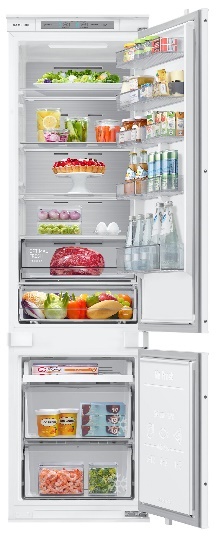 PIĘTRO1071071071071071071 szt.1 szt.1 szt.WYMIARY:Wys. x szer. x gł. x wys.: 194 x 54 x 55 cmWys. x szer. x gł. x wys.: 194 x 54 x 55 cmWys. x szer. x gł. x wys.: 194 x 54 x 55 cmWys. x szer. x gł. x wys.: 194 x 54 x 55 cmWys. x szer. x gł. x wys.: 194 x 54 x 55 cmWys. x szer. x gł. x wys.: 194 x 54 x 55 cmWys. x szer. x gł. x wys.: 194 x 54 x 55 cmWys. x szer. x gł. x wys.: 194 x 54 x 55 cmWys. x szer. x gł. x wys.: 194 x 54 x 55 cmMATERIAŁ:Chłodziarko-zamrażarka do zabudowy:klasa energetyczna: A++pojemność min 200 l + 70 lzamrażarka z 2 szufladamiChłodziarko-zamrażarka do zabudowy:klasa energetyczna: A++pojemność min 200 l + 70 lzamrażarka z 2 szufladamiChłodziarko-zamrażarka do zabudowy:klasa energetyczna: A++pojemność min 200 l + 70 lzamrażarka z 2 szufladamiChłodziarko-zamrażarka do zabudowy:klasa energetyczna: A++pojemność min 200 l + 70 lzamrażarka z 2 szufladamiChłodziarko-zamrażarka do zabudowy:klasa energetyczna: A++pojemność min 200 l + 70 lzamrażarka z 2 szufladamiChłodziarko-zamrażarka do zabudowy:klasa energetyczna: A++pojemność min 200 l + 70 lzamrażarka z 2 szufladamiChłodziarko-zamrażarka do zabudowy:klasa energetyczna: A++pojemność min 200 l + 70 lzamrażarka z 2 szufladamiChłodziarko-zamrażarka do zabudowy:klasa energetyczna: A++pojemność min 200 l + 70 lzamrażarka z 2 szufladamiChłodziarko-zamrażarka do zabudowy:klasa energetyczna: A++pojemność min 200 l + 70 lzamrażarka z 2 szufladamiKOLOR:UWAGI:Wymiary dopasować do zabudowyWymiary dopasować do zabudowyWymiary dopasować do zabudowyWymiary dopasować do zabudowyWymiary dopasować do zabudowyWymiary dopasować do zabudowyWymiary dopasować do zabudowyWymiary dopasować do zabudowyWymiary dopasować do zabudowyZZ – ZMYWARKA DO ZABUDOWYZZ – ZMYWARKA DO ZABUDOWYZZ – ZMYWARKA DO ZABUDOWYZZ – ZMYWARKA DO ZABUDOWYLokalizacjaLokalizacjailość sumailość sumailość sumailość sumailość suma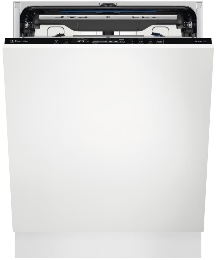 PIĘTRO1071071071071071071 szt.1 szt.1 szt.WYMIARY:szer. x gł. x wys.: 60 x 55 x 82szer. x gł. x wys.: 60 x 55 x 82szer. x gł. x wys.: 60 x 55 x 82szer. x gł. x wys.: 60 x 55 x 82szer. x gł. x wys.: 60 x 55 x 82szer. x gł. x wys.: 60 x 55 x 82szer. x gł. x wys.: 60 x 55 x 82szer. x gł. x wys.: 60 x 55 x 82szer. x gł. x wys.: 60 x 55 x 82MATERIAŁ:Klasa energetyczna A++Pojemność: min 14 kompletówKoszyk na sztućceOpcja połowy załadunkuPoziom hałasu: 40 dBKlasa energetyczna A++Pojemność: min 14 kompletówKoszyk na sztućceOpcja połowy załadunkuPoziom hałasu: 40 dBKlasa energetyczna A++Pojemność: min 14 kompletówKoszyk na sztućceOpcja połowy załadunkuPoziom hałasu: 40 dBKlasa energetyczna A++Pojemność: min 14 kompletówKoszyk na sztućceOpcja połowy załadunkuPoziom hałasu: 40 dBKlasa energetyczna A++Pojemność: min 14 kompletówKoszyk na sztućceOpcja połowy załadunkuPoziom hałasu: 40 dBKlasa energetyczna A++Pojemność: min 14 kompletówKoszyk na sztućceOpcja połowy załadunkuPoziom hałasu: 40 dBKlasa energetyczna A++Pojemność: min 14 kompletówKoszyk na sztućceOpcja połowy załadunkuPoziom hałasu: 40 dBKlasa energetyczna A++Pojemność: min 14 kompletówKoszyk na sztućceOpcja połowy załadunkuPoziom hałasu: 40 dBKlasa energetyczna A++Pojemność: min 14 kompletówKoszyk na sztućceOpcja połowy załadunkuPoziom hałasu: 40 dBKOLOR:UWAGI:Dopasować do zabudowy kuchniDopasować do zabudowy kuchniDopasować do zabudowy kuchniDopasować do zabudowy kuchniDopasować do zabudowy kuchniDopasować do zabudowy kuchniDopasować do zabudowy kuchniDopasować do zabudowy kuchniDopasować do zabudowy kuchniZB – ZLEWOZMYWAK 2-KOMOROWY ZB – ZLEWOZMYWAK 2-KOMOROWY ZB – ZLEWOZMYWAK 2-KOMOROWY ZB – ZLEWOZMYWAK 2-KOMOROWY LokalizacjaLokalizacjailość sumailość sumailość sumailość sumailość suma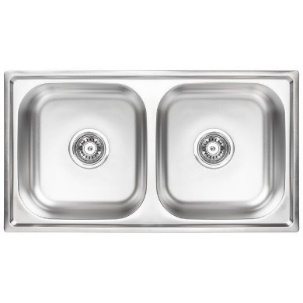 PIĘTRO1071071071071071071 szt.1 szt.1 szt.WYMIARY:szer. x gł: 80 x 60 cmszer. x gł: 80 x 60 cmszer. x gł: 80 x 60 cmszer. x gł: 80 x 60 cmszer. x gł: 80 x 60 cmszer. x gł: 80 x 60 cmszer. x gł: 80 x 60 cmszer. x gł: 80 x 60 cmszer. x gł: 80 x 60 cmMATERIAŁ:Zlewozmywak stalowy 2-komorowy do zabudowy:wraz zestawem syfonowym komplet przyłączy umożliwiających podłączenie do kanalizacji sanitarnej zestawieZlewozmywak stalowy 2-komorowy do zabudowy:wraz zestawem syfonowym komplet przyłączy umożliwiających podłączenie do kanalizacji sanitarnej zestawieZlewozmywak stalowy 2-komorowy do zabudowy:wraz zestawem syfonowym komplet przyłączy umożliwiających podłączenie do kanalizacji sanitarnej zestawieZlewozmywak stalowy 2-komorowy do zabudowy:wraz zestawem syfonowym komplet przyłączy umożliwiających podłączenie do kanalizacji sanitarnej zestawieZlewozmywak stalowy 2-komorowy do zabudowy:wraz zestawem syfonowym komplet przyłączy umożliwiających podłączenie do kanalizacji sanitarnej zestawieZlewozmywak stalowy 2-komorowy do zabudowy:wraz zestawem syfonowym komplet przyłączy umożliwiających podłączenie do kanalizacji sanitarnej zestawieZlewozmywak stalowy 2-komorowy do zabudowy:wraz zestawem syfonowym komplet przyłączy umożliwiających podłączenie do kanalizacji sanitarnej zestawieZlewozmywak stalowy 2-komorowy do zabudowy:wraz zestawem syfonowym komplet przyłączy umożliwiających podłączenie do kanalizacji sanitarnej zestawieZlewozmywak stalowy 2-komorowy do zabudowy:wraz zestawem syfonowym komplet przyłączy umożliwiających podłączenie do kanalizacji sanitarnej zestawieKOLOR:INOXINOXINOXINOXINOXINOXINOXINOXINOXUWAGI:Wymiary dopasować do zabudowy kuchniWymiary dopasować do zabudowy kuchniWymiary dopasować do zabudowy kuchniWymiary dopasować do zabudowy kuchniWymiary dopasować do zabudowy kuchniWymiary dopasować do zabudowy kuchniWymiary dopasować do zabudowy kuchniWymiary dopasować do zabudowy kuchniWymiary dopasować do zabudowy kuchniBZ – BATERIA ZLEWOZMYWAKOWABZ – BATERIA ZLEWOZMYWAKOWABZ – BATERIA ZLEWOZMYWAKOWALokalizacjaLokalizacjailość sumailość sumailość sumailość sumailość suma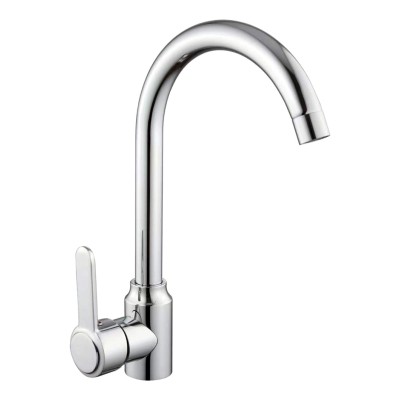 PIĘTRO1071071071071071071 szt.1 szt.1 szt.WYMIARY:Wys. min. 30 cmWys. min. 30 cmWys. min. 30 cmWys. min. 30 cmWys. min. 30 cmWys. min. 30 cmWys. min. 30 cmWys. min. 30 cmWys. min. 30 cmMATERIAŁ:Bateria zlewozmywakowa stojąca:wysoka wylewka, z mieszaczem i perlatoremBateria zlewozmywakowa stojąca:wysoka wylewka, z mieszaczem i perlatoremBateria zlewozmywakowa stojąca:wysoka wylewka, z mieszaczem i perlatoremBateria zlewozmywakowa stojąca:wysoka wylewka, z mieszaczem i perlatoremBateria zlewozmywakowa stojąca:wysoka wylewka, z mieszaczem i perlatoremBateria zlewozmywakowa stojąca:wysoka wylewka, z mieszaczem i perlatoremBateria zlewozmywakowa stojąca:wysoka wylewka, z mieszaczem i perlatoremBateria zlewozmywakowa stojąca:wysoka wylewka, z mieszaczem i perlatoremBateria zlewozmywakowa stojąca:wysoka wylewka, z mieszaczem i perlatoremKOLOR:stalowystalowystalowystalowystalowystalowystalowystalowystalowyUWAGI:PR - PRALKAPR - PRALKAPR - PRALKAPR - PRALKALokalizacjaLokalizacjailość sumailość sumailość sumailość sumailość suma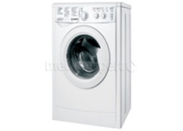 PARTER0030030030030030031 szt.1 szt.1 szt.WYMIARY:szer. x gł. x wys.: 60 x 60 x 85 cmszer. x gł. x wys.: 60 x 60 x 85 cmszer. x gł. x wys.: 60 x 60 x 85 cmszer. x gł. x wys.: 60 x 60 x 85 cmszer. x gł. x wys.: 60 x 60 x 85 cmszer. x gł. x wys.: 60 x 60 x 85 cmszer. x gł. x wys.: 60 x 60 x 85 cmszer. x gł. x wys.: 60 x 60 x 85 cmszer. x gł. x wys.: 60 x 60 x 85 cmMATERIAŁ:Pojemność: 9 kg wsaduKlasa energetyczna A++Zużycie wody (cykl): 50 l Maksymalna prędkość wirowania: 1400 obr/minPojemność: 9 kg wsaduKlasa energetyczna A++Zużycie wody (cykl): 50 l Maksymalna prędkość wirowania: 1400 obr/minPojemność: 9 kg wsaduKlasa energetyczna A++Zużycie wody (cykl): 50 l Maksymalna prędkość wirowania: 1400 obr/minPojemność: 9 kg wsaduKlasa energetyczna A++Zużycie wody (cykl): 50 l Maksymalna prędkość wirowania: 1400 obr/minPojemność: 9 kg wsaduKlasa energetyczna A++Zużycie wody (cykl): 50 l Maksymalna prędkość wirowania: 1400 obr/minPojemność: 9 kg wsaduKlasa energetyczna A++Zużycie wody (cykl): 50 l Maksymalna prędkość wirowania: 1400 obr/minPojemność: 9 kg wsaduKlasa energetyczna A++Zużycie wody (cykl): 50 l Maksymalna prędkość wirowania: 1400 obr/minPojemność: 9 kg wsaduKlasa energetyczna A++Zużycie wody (cykl): 50 l Maksymalna prędkość wirowania: 1400 obr/minPojemność: 9 kg wsaduKlasa energetyczna A++Zużycie wody (cykl): 50 l Maksymalna prędkość wirowania: 1400 obr/minKOLOR:białybiałybiałybiałybiałybiałybiałybiałybiałyUWAGI:SU - SUSZARKASU - SUSZARKALokalizacjailość sumailość sumailość sumailość sumailość sumailość suma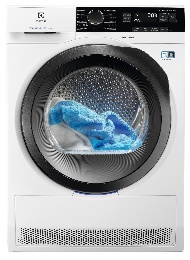 PARTER0030030030030031 szt. 1 szt. 1 szt. 1 szt. WYMIARY:szer. x gł. x wys.: 60 x 60 x 85 cmszer. x gł. x wys.: 60 x 60 x 85 cmszer. x gł. x wys.: 60 x 60 x 85 cmszer. x gł. x wys.: 60 x 60 x 85 cmszer. x gł. x wys.: 60 x 60 x 85 cmszer. x gł. x wys.: 60 x 60 x 85 cmszer. x gł. x wys.: 60 x 60 x 85 cmszer. x gł. x wys.: 60 x 60 x 85 cmszer. x gł. x wys.: 60 x 60 x 85 cmMATERIAŁ:Pojemność 8 kgKlasa energetyczna A++kondensacyjnaPojemność 8 kgKlasa energetyczna A++kondensacyjnaPojemność 8 kgKlasa energetyczna A++kondensacyjnaPojemność 8 kgKlasa energetyczna A++kondensacyjnaPojemność 8 kgKlasa energetyczna A++kondensacyjnaPojemność 8 kgKlasa energetyczna A++kondensacyjnaPojemność 8 kgKlasa energetyczna A++kondensacyjnaPojemność 8 kgKlasa energetyczna A++kondensacyjnaPojemność 8 kgKlasa energetyczna A++kondensacyjnaKOLOR:białybiałybiałybiałybiałybiałybiałybiałybiałyUWAGI:SW – STÓŁ WARSZTATOWYSW – STÓŁ WARSZTATOWYSW – STÓŁ WARSZTATOWYSW – STÓŁ WARSZTATOWYlokalizacjalokalizacjailość sumailość sumailość sumailość sumailość suma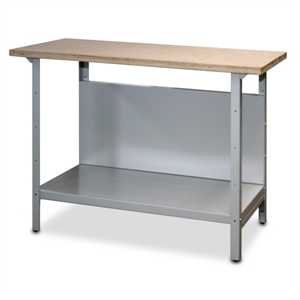 PARTER003, 009003, 009003, 009003, 009003, 009003, 0092 szt.2 szt.2 szt.WYMIARY:szer. x gł. x wys.: 120 x 60 x szer. x gł. x wys.: 120 x 60 x szer. x gł. x wys.: 120 x 60 x szer. x gł. x wys.: 120 x 60 x szer. x gł. x wys.: 120 x 60 x szer. x gł. x wys.: 120 x 60 x szer. x gł. x wys.: 120 x 60 x szer. x gł. x wys.: 120 x 60 x szer. x gł. x wys.: 120 x 60 x MATERIAŁBlat ze sklejki bukowej gr. 30mm, pokrytej lakierem wodoodpornym o podwyższonej odporności na ścieranie. Pod blatem w odległości ok. 60cm półka o wym. blatu. Konstrukcja stalowa, lakierowana proszkowo. Nogi stołu zakończone stopkami z tworzywa sztucznego.Blat ze sklejki bukowej gr. 30mm, pokrytej lakierem wodoodpornym o podwyższonej odporności na ścieranie. Pod blatem w odległości ok. 60cm półka o wym. blatu. Konstrukcja stalowa, lakierowana proszkowo. Nogi stołu zakończone stopkami z tworzywa sztucznego.Blat ze sklejki bukowej gr. 30mm, pokrytej lakierem wodoodpornym o podwyższonej odporności na ścieranie. Pod blatem w odległości ok. 60cm półka o wym. blatu. Konstrukcja stalowa, lakierowana proszkowo. Nogi stołu zakończone stopkami z tworzywa sztucznego.Blat ze sklejki bukowej gr. 30mm, pokrytej lakierem wodoodpornym o podwyższonej odporności na ścieranie. Pod blatem w odległości ok. 60cm półka o wym. blatu. Konstrukcja stalowa, lakierowana proszkowo. Nogi stołu zakończone stopkami z tworzywa sztucznego.Blat ze sklejki bukowej gr. 30mm, pokrytej lakierem wodoodpornym o podwyższonej odporności na ścieranie. Pod blatem w odległości ok. 60cm półka o wym. blatu. Konstrukcja stalowa, lakierowana proszkowo. Nogi stołu zakończone stopkami z tworzywa sztucznego.Blat ze sklejki bukowej gr. 30mm, pokrytej lakierem wodoodpornym o podwyższonej odporności na ścieranie. Pod blatem w odległości ok. 60cm półka o wym. blatu. Konstrukcja stalowa, lakierowana proszkowo. Nogi stołu zakończone stopkami z tworzywa sztucznego.Blat ze sklejki bukowej gr. 30mm, pokrytej lakierem wodoodpornym o podwyższonej odporności na ścieranie. Pod blatem w odległości ok. 60cm półka o wym. blatu. Konstrukcja stalowa, lakierowana proszkowo. Nogi stołu zakończone stopkami z tworzywa sztucznego.Blat ze sklejki bukowej gr. 30mm, pokrytej lakierem wodoodpornym o podwyższonej odporności na ścieranie. Pod blatem w odległości ok. 60cm półka o wym. blatu. Konstrukcja stalowa, lakierowana proszkowo. Nogi stołu zakończone stopkami z tworzywa sztucznego.Blat ze sklejki bukowej gr. 30mm, pokrytej lakierem wodoodpornym o podwyższonej odporności na ścieranie. Pod blatem w odległości ok. 60cm półka o wym. blatu. Konstrukcja stalowa, lakierowana proszkowo. Nogi stołu zakończone stopkami z tworzywa sztucznego.KOLOR:Blat – naturalny drewna, stelaż – stalowyBlat – naturalny drewna, stelaż – stalowyBlat – naturalny drewna, stelaż – stalowyBlat – naturalny drewna, stelaż – stalowyBlat – naturalny drewna, stelaż – stalowyBlat – naturalny drewna, stelaż – stalowyBlat – naturalny drewna, stelaż – stalowyBlat – naturalny drewna, stelaż – stalowyBlat – naturalny drewna, stelaż – stalowyRWM – REGAŁ STALOWY MAGAZYNOWYRWM – REGAŁ STALOWY MAGAZYNOWYRWM – REGAŁ STALOWY MAGAZYNOWYRWM – REGAŁ STALOWY MAGAZYNOWYlokalizacjalokalizacjailość sumailość sumailość sumailość sumailość suma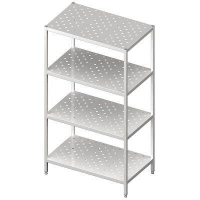 PARTER003, 009003, 009003, 009003, 009003, 009003, 0097 szt.7 szt.7 szt.WYMIARY:szer. x gł. x wys.: 100 x 40 x szer. x gł. x wys.: 100 x 40 x szer. x gł. x wys.: 100 x 40 x szer. x gł. x wys.: 100 x 40 x szer. x gł. x wys.: 100 x 40 x szer. x gł. x wys.: 100 x 40 x szer. x gł. x wys.: 100 x 40 x szer. x gł. x wys.: 100 x 40 x szer. x gł. x wys.: 100 x 40 x MATERIAŁRegał magazynowy wykonany ze stali ocynkowanej. Minimum 4 półki stalowe perforowane z ogranicznikami bocznymi i tylnymi. Nośność półek min. 80kg.Regał magazynowy wykonany ze stali ocynkowanej. Minimum 4 półki stalowe perforowane z ogranicznikami bocznymi i tylnymi. Nośność półek min. 80kg.Regał magazynowy wykonany ze stali ocynkowanej. Minimum 4 półki stalowe perforowane z ogranicznikami bocznymi i tylnymi. Nośność półek min. 80kg.Regał magazynowy wykonany ze stali ocynkowanej. Minimum 4 półki stalowe perforowane z ogranicznikami bocznymi i tylnymi. Nośność półek min. 80kg.Regał magazynowy wykonany ze stali ocynkowanej. Minimum 4 półki stalowe perforowane z ogranicznikami bocznymi i tylnymi. Nośność półek min. 80kg.Regał magazynowy wykonany ze stali ocynkowanej. Minimum 4 półki stalowe perforowane z ogranicznikami bocznymi i tylnymi. Nośność półek min. 80kg.Regał magazynowy wykonany ze stali ocynkowanej. Minimum 4 półki stalowe perforowane z ogranicznikami bocznymi i tylnymi. Nośność półek min. 80kg.Regał magazynowy wykonany ze stali ocynkowanej. Minimum 4 półki stalowe perforowane z ogranicznikami bocznymi i tylnymi. Nośność półek min. 80kg.Regał magazynowy wykonany ze stali ocynkowanej. Minimum 4 półki stalowe perforowane z ogranicznikami bocznymi i tylnymi. Nośność półek min. 80kg.KOLOR:StalowyStalowyStalowyStalowyStalowyStalowyStalowyStalowyStalowySS – SZAFA STRAŻACKASS – SZAFA STRAŻACKASS – SZAFA STRAŻACKASS – SZAFA STRAŻACKAlokalizacjalokalizacjailość sumailość sumailość sumailość sumailość suma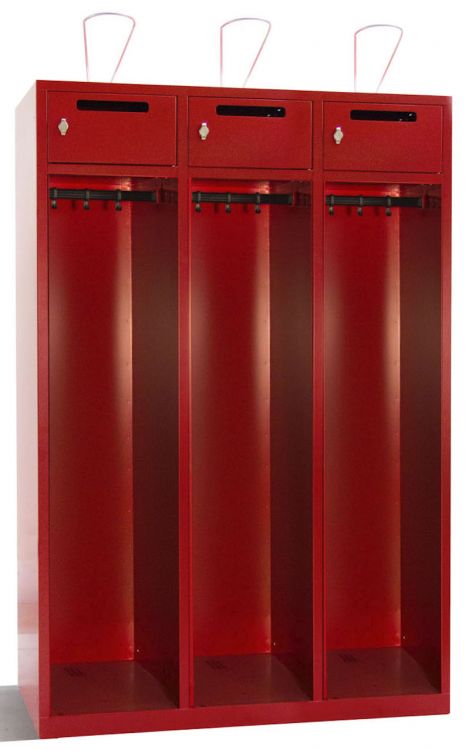 PARTER005, 007, P02005, 007, P02005, 007, P02005, 007, P02005, 007, P02005, 007, P02005, 007, P02005, 007, P0259 szt.WYMIARY:szer. x gł. x wys.: 40-42 x 50 x 195 cmszer. x gł. x wys.: 40-42 x 50 x 195 cmszer. x gł. x wys.: 40-42 x 50 x 195 cmszer. x gł. x wys.: 40-42 x 50 x 195 cmszer. x gł. x wys.: 40-42 x 50 x 195 cmszer. x gł. x wys.: 40-42 x 50 x 195 cmszer. x gł. x wys.: 40-42 x 50 x 195 cmszer. x gł. x wys.: 40-42 x 50 x 195 cmszer. x gł. x wys.: 40-42 x 50 x 195 cmMATERIAŁSzafa strażacka ubraniowa metalowa na ubrania z blachy grubości min. 0,7 mm:część ubraniowa otwarta, na cokole z zamykanym schowkiem na drobiazgi, schowek wyposażony w zamek kłódkowy, otwór wrzutowy na dokumentystalowy drążek na ubranie z dodatkowymi zawieszakami w miejscu na obuwie odpływ/perforacja zapobiegający gromadzeniu wodyWykonanie zgodnie z międzynarodową normą jakości ISO 9001:2008, certyfikat zgodności z Polskimi Normami PN-EN 14073-2:2006, PN-F-06009:2001, PN-F-06010-05:1990.Szafa strażacka ubraniowa metalowa na ubrania z blachy grubości min. 0,7 mm:część ubraniowa otwarta, na cokole z zamykanym schowkiem na drobiazgi, schowek wyposażony w zamek kłódkowy, otwór wrzutowy na dokumentystalowy drążek na ubranie z dodatkowymi zawieszakami w miejscu na obuwie odpływ/perforacja zapobiegający gromadzeniu wodyWykonanie zgodnie z międzynarodową normą jakości ISO 9001:2008, certyfikat zgodności z Polskimi Normami PN-EN 14073-2:2006, PN-F-06009:2001, PN-F-06010-05:1990.Szafa strażacka ubraniowa metalowa na ubrania z blachy grubości min. 0,7 mm:część ubraniowa otwarta, na cokole z zamykanym schowkiem na drobiazgi, schowek wyposażony w zamek kłódkowy, otwór wrzutowy na dokumentystalowy drążek na ubranie z dodatkowymi zawieszakami w miejscu na obuwie odpływ/perforacja zapobiegający gromadzeniu wodyWykonanie zgodnie z międzynarodową normą jakości ISO 9001:2008, certyfikat zgodności z Polskimi Normami PN-EN 14073-2:2006, PN-F-06009:2001, PN-F-06010-05:1990.Szafa strażacka ubraniowa metalowa na ubrania z blachy grubości min. 0,7 mm:część ubraniowa otwarta, na cokole z zamykanym schowkiem na drobiazgi, schowek wyposażony w zamek kłódkowy, otwór wrzutowy na dokumentystalowy drążek na ubranie z dodatkowymi zawieszakami w miejscu na obuwie odpływ/perforacja zapobiegający gromadzeniu wodyWykonanie zgodnie z międzynarodową normą jakości ISO 9001:2008, certyfikat zgodności z Polskimi Normami PN-EN 14073-2:2006, PN-F-06009:2001, PN-F-06010-05:1990.Szafa strażacka ubraniowa metalowa na ubrania z blachy grubości min. 0,7 mm:część ubraniowa otwarta, na cokole z zamykanym schowkiem na drobiazgi, schowek wyposażony w zamek kłódkowy, otwór wrzutowy na dokumentystalowy drążek na ubranie z dodatkowymi zawieszakami w miejscu na obuwie odpływ/perforacja zapobiegający gromadzeniu wodyWykonanie zgodnie z międzynarodową normą jakości ISO 9001:2008, certyfikat zgodności z Polskimi Normami PN-EN 14073-2:2006, PN-F-06009:2001, PN-F-06010-05:1990.Szafa strażacka ubraniowa metalowa na ubrania z blachy grubości min. 0,7 mm:część ubraniowa otwarta, na cokole z zamykanym schowkiem na drobiazgi, schowek wyposażony w zamek kłódkowy, otwór wrzutowy na dokumentystalowy drążek na ubranie z dodatkowymi zawieszakami w miejscu na obuwie odpływ/perforacja zapobiegający gromadzeniu wodyWykonanie zgodnie z międzynarodową normą jakości ISO 9001:2008, certyfikat zgodności z Polskimi Normami PN-EN 14073-2:2006, PN-F-06009:2001, PN-F-06010-05:1990.Szafa strażacka ubraniowa metalowa na ubrania z blachy grubości min. 0,7 mm:część ubraniowa otwarta, na cokole z zamykanym schowkiem na drobiazgi, schowek wyposażony w zamek kłódkowy, otwór wrzutowy na dokumentystalowy drążek na ubranie z dodatkowymi zawieszakami w miejscu na obuwie odpływ/perforacja zapobiegający gromadzeniu wodyWykonanie zgodnie z międzynarodową normą jakości ISO 9001:2008, certyfikat zgodności z Polskimi Normami PN-EN 14073-2:2006, PN-F-06009:2001, PN-F-06010-05:1990.Szafa strażacka ubraniowa metalowa na ubrania z blachy grubości min. 0,7 mm:część ubraniowa otwarta, na cokole z zamykanym schowkiem na drobiazgi, schowek wyposażony w zamek kłódkowy, otwór wrzutowy na dokumentystalowy drążek na ubranie z dodatkowymi zawieszakami w miejscu na obuwie odpływ/perforacja zapobiegający gromadzeniu wodyWykonanie zgodnie z międzynarodową normą jakości ISO 9001:2008, certyfikat zgodności z Polskimi Normami PN-EN 14073-2:2006, PN-F-06009:2001, PN-F-06010-05:1990.Szafa strażacka ubraniowa metalowa na ubrania z blachy grubości min. 0,7 mm:część ubraniowa otwarta, na cokole z zamykanym schowkiem na drobiazgi, schowek wyposażony w zamek kłódkowy, otwór wrzutowy na dokumentystalowy drążek na ubranie z dodatkowymi zawieszakami w miejscu na obuwie odpływ/perforacja zapobiegający gromadzeniu wodyWykonanie zgodnie z międzynarodową normą jakości ISO 9001:2008, certyfikat zgodności z Polskimi Normami PN-EN 14073-2:2006, PN-F-06009:2001, PN-F-06010-05:1990.KOLOR:Korpus szary RAL 7035, dopuszcza się górne drzwi w kolorze RAL 3020Korpus szary RAL 7035, dopuszcza się górne drzwi w kolorze RAL 3020Korpus szary RAL 7035, dopuszcza się górne drzwi w kolorze RAL 3020Korpus szary RAL 7035, dopuszcza się górne drzwi w kolorze RAL 3020Korpus szary RAL 7035, dopuszcza się górne drzwi w kolorze RAL 3020Korpus szary RAL 7035, dopuszcza się górne drzwi w kolorze RAL 3020Korpus szary RAL 7035, dopuszcza się górne drzwi w kolorze RAL 3020Korpus szary RAL 7035, dopuszcza się górne drzwi w kolorze RAL 3020Korpus szary RAL 7035, dopuszcza się górne drzwi w kolorze RAL 3020UWAGI:Szafy w modułach jedno-, dwu-, trzy- i czteroelementowych, dopasować pod dokonani u pomiarów z naturySzafy w modułach jedno-, dwu-, trzy- i czteroelementowych, dopasować pod dokonani u pomiarów z naturySzafy w modułach jedno-, dwu-, trzy- i czteroelementowych, dopasować pod dokonani u pomiarów z naturySzafy w modułach jedno-, dwu-, trzy- i czteroelementowych, dopasować pod dokonani u pomiarów z naturySzafy w modułach jedno-, dwu-, trzy- i czteroelementowych, dopasować pod dokonani u pomiarów z naturySzafy w modułach jedno-, dwu-, trzy- i czteroelementowych, dopasować pod dokonani u pomiarów z naturySzafy w modułach jedno-, dwu-, trzy- i czteroelementowych, dopasować pod dokonani u pomiarów z naturySzafy w modułach jedno-, dwu-, trzy- i czteroelementowych, dopasować pod dokonani u pomiarów z naturySzafy w modułach jedno-, dwu-, trzy- i czteroelementowych, dopasować pod dokonani u pomiarów z naturyŁ1 - ŁAWKA Ł1 - ŁAWKA Ł1 - ŁAWKA Ł1 - ŁAWKA lokalizacjalokalizacjailość sumailość sumailość sumailość sumailość suma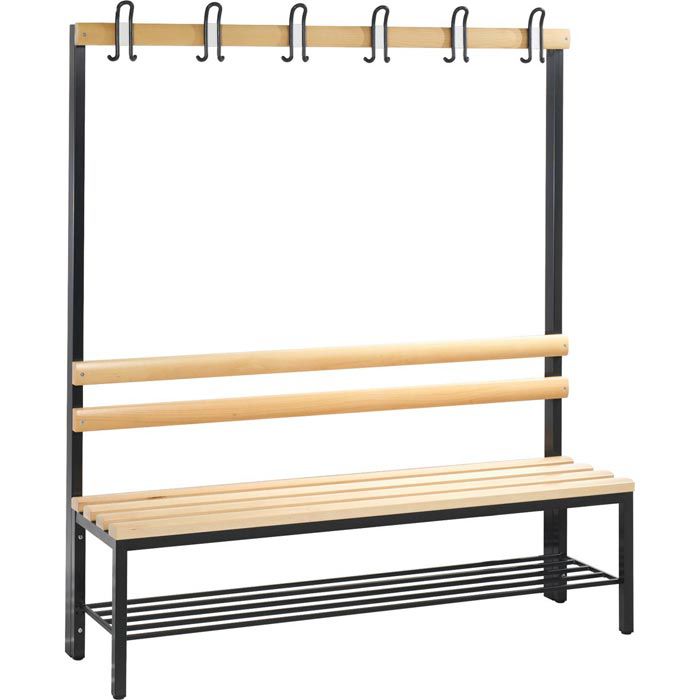 PARTER005, 007, P02 005, 007, P02 005, 007, P02 005, 007, P02 005, 007, P02 005, 007, P02 005, 007, P02 005, 007, P02 4 szt.WYMIARY:dług. x szer. x wys.: 150 x 35/70 x 45 cmdług. x szer. x wys.: 150 x 35/70 x 45 cmdług. x szer. x wys.: 150 x 35/70 x 45 cmdług. x szer. x wys.: 150 x 35/70 x 45 cmdług. x szer. x wys.: 150 x 35/70 x 45 cmdług. x szer. x wys.: 150 x 35/70 x 45 cmdług. x szer. x wys.: 150 x 35/70 x 45 cmdług. x szer. x wys.: 150 x 35/70 x 45 cmdług. x szer. x wys.: 150 x 35/70 x 45 cmMATERIAŁ:stabilna konstrukcja metalowa z lakierowanej proszkowo czworokątnej rurki stalowej., siedzisko drewniane, wieszaki na ubraniawieszak pojedynczy – 2 szt.wieszak podwójny – 2 szt.stabilna konstrukcja metalowa z lakierowanej proszkowo czworokątnej rurki stalowej., siedzisko drewniane, wieszaki na ubraniawieszak pojedynczy – 2 szt.wieszak podwójny – 2 szt.stabilna konstrukcja metalowa z lakierowanej proszkowo czworokątnej rurki stalowej., siedzisko drewniane, wieszaki na ubraniawieszak pojedynczy – 2 szt.wieszak podwójny – 2 szt.stabilna konstrukcja metalowa z lakierowanej proszkowo czworokątnej rurki stalowej., siedzisko drewniane, wieszaki na ubraniawieszak pojedynczy – 2 szt.wieszak podwójny – 2 szt.stabilna konstrukcja metalowa z lakierowanej proszkowo czworokątnej rurki stalowej., siedzisko drewniane, wieszaki na ubraniawieszak pojedynczy – 2 szt.wieszak podwójny – 2 szt.stabilna konstrukcja metalowa z lakierowanej proszkowo czworokątnej rurki stalowej., siedzisko drewniane, wieszaki na ubraniawieszak pojedynczy – 2 szt.wieszak podwójny – 2 szt.stabilna konstrukcja metalowa z lakierowanej proszkowo czworokątnej rurki stalowej., siedzisko drewniane, wieszaki na ubraniawieszak pojedynczy – 2 szt.wieszak podwójny – 2 szt.stabilna konstrukcja metalowa z lakierowanej proszkowo czworokątnej rurki stalowej., siedzisko drewniane, wieszaki na ubraniawieszak pojedynczy – 2 szt.wieszak podwójny – 2 szt.stabilna konstrukcja metalowa z lakierowanej proszkowo czworokątnej rurki stalowej., siedzisko drewniane, wieszaki na ubraniawieszak pojedynczy – 2 szt.wieszak podwójny – 2 szt.KOLOR:Lakierowanie do wyboru: na kolor antracytowo-szary RAL 7016 lub jasnoszary RAL 7035, siedzisko w naturalnym kolorze drewnaLakierowanie do wyboru: na kolor antracytowo-szary RAL 7016 lub jasnoszary RAL 7035, siedzisko w naturalnym kolorze drewnaLakierowanie do wyboru: na kolor antracytowo-szary RAL 7016 lub jasnoszary RAL 7035, siedzisko w naturalnym kolorze drewnaLakierowanie do wyboru: na kolor antracytowo-szary RAL 7016 lub jasnoszary RAL 7035, siedzisko w naturalnym kolorze drewnaLakierowanie do wyboru: na kolor antracytowo-szary RAL 7016 lub jasnoszary RAL 7035, siedzisko w naturalnym kolorze drewnaLakierowanie do wyboru: na kolor antracytowo-szary RAL 7016 lub jasnoszary RAL 7035, siedzisko w naturalnym kolorze drewnaLakierowanie do wyboru: na kolor antracytowo-szary RAL 7016 lub jasnoszary RAL 7035, siedzisko w naturalnym kolorze drewnaLakierowanie do wyboru: na kolor antracytowo-szary RAL 7016 lub jasnoszary RAL 7035, siedzisko w naturalnym kolorze drewnaLakierowanie do wyboru: na kolor antracytowo-szary RAL 7016 lub jasnoszary RAL 7035, siedzisko w naturalnym kolorze drewnaLp.Lp.NazwaIlośćIlośćOpis produktuZdjęcie poglądoweUwagi1.1.Krzyż22WYMIARY: 10 x 20 cm, korpus ok. 9cm 
MATERIAŁ: drewno
KOLOR: jasne drewno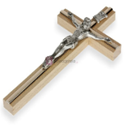 2.2.Godło RP w ramce22Godło oprawione w ramie drewnianej za szkłem wym. 31,5 x 36 x 1,5 cm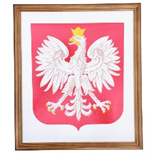 3. 3. Zegar22Średnica 300 - 400mm
Obudowa stalowa w kolorze srebrnym, cyferblat: czarne cyfry na białym tle
duży, wyraźny cyferblat,
cichy mechanizm kwarcowy,
płynna wskazówka sekundnika, 
rodzaj zasilania: bateria AA – bateria w zestawie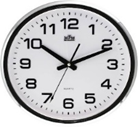 4.4.Zegar duży22Średnica min. 400mmObudowa stalowa w kolorze srebrnym,cyferblat: czarne cyfry na białym tleduży, wyraźny cyferblat,cichy mechanizm kwarcowy,płynna wskazówka sekundnika, rodzaj zasilania: bateria AA – bateria w zestawie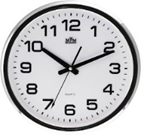 5. 5. Apteczka11Apteczka przenośna, możliwość montażu na ścianie za pomocą specjalnego uchwytu.
Wyposażenie apteczki zgodne z normami UE, DIN 13164:
plaster na szpulce 5m x 2,5cm (1szt), zestaw plastrów (14szt), bandaż elastyczny 4m x 6cm (2szt), bandaż elastyczny 4m x 8cm (3szt), rękawice winylowe (4szt/2 pary), chusta opatrunkowa 60 x 80cm (1szt), chusta opatrunkowa 60 x 40cm (1szt), bandaż z kompresem (opatrunek indywidualny) 6 x 8cm (1szt), bandaż z kompresem (opatrunek indywidualny) 8 x 10cm (2szt), bandaż z kompresem (opatrunek indywidualny) 10 x 12cm (1szt), kompres gazowy (na rany) 10 x 10cm (6szt/3 opak), chusta trójkątna 96cm x 96cm x 136cm (2szt), koc termiczny 160cm x 210cm (1szt), nożyczki 14,5cm (1szt), chusteczki nasączone (2szt), instrukcja udzielania pierwszej pomocy, ustnik do sztucznego oddychania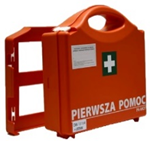 6.6.Kuchenka mikrofalowa11WYMIARY: wys. 26 x szer. 44 x gł. 34 cmPoj. 20 l, sterowanie mechaniczne, moc mikrofal 1000 W, funkcja rozmrażaniaKOLOR: Biały lub satyna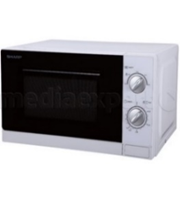 7.7.Czajnik elektryczny11WYMIARY: Poj. 1,7 l
MATERIAŁ: Tworzywo sztuczne
Płaska grzałka płytowa, moc 2400W, wskaźnik poziomu wody,
KOLOR: Biały, szary lub czarny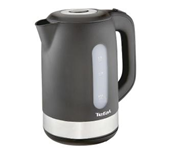 8. 8. Pojemniki na ręczniki papierowe55Pojemnik na pojedyncze ręczniki papierowe wykonany z tworzywa ABS, okienko do kontroli ilości ręczników w pojemniku. Kolor: biały.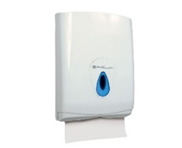 9.9.Uchwyt na papier toaletowy55Uchwyt na papier toaletowy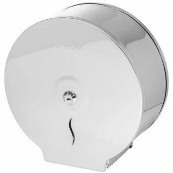 10.10.Dozowniki na mydło66Dozownik mydła w płynie wykonany z wysokiej jakości tworzywa ABS w kolorze białym z szarym okienkiem do kontroli poziomu mydła. Zamykany na kluczyk.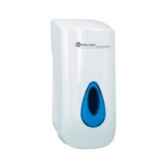 11.11.Dozowniki na płyny dezynfekujące55Dozownik łokciowy o pojemności 1000 ml 
materiał obudowy: wysokojakościowa stal nierdzewna, wymiary [cm]: 10(sz)x7(gł)x27(wys)montaż: do ściany trzy kołki montażowe lub do stojaka do swobodnego stosowania w przestrzeniach otwartych, butelka plastikowa z dozownikiem, w komplecie, butelka i pompka wielokrotnego stosowania, bardzo łatwe ponowne napełnianie zbiorniczka płynem, materiał dozownika: wysokiej jakości tworzywo.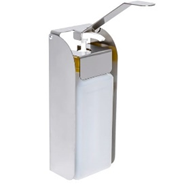 12.12.Kosz na śmieci44Kosz wykonany ze stali nierdzewnej, otwierany na przycisk pedałowy. Pojemność 5 litrów. Wewnętrzny pojemnik z plastiku ABS.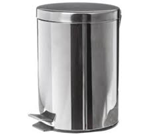 13. Kosz z uchylną pokrywąKosz z uchylną pokrywąKosz z uchylną pokrywą6Kosz o pojemność 35-50 litrów– wykonany z tworzywa sztucznego– uchylna pokrywa– dostosowany do jednorazowych worków– kolor biały lub jasny szary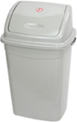 14.14.Lustro łazienkowe33Lustro łazienkowe fazowane po obwodzie o wymiarach:szer. - 80cm wys. - 60 cmMożliwość montażu w poziomie i pionie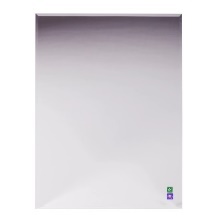 15.15.Lustro łazienkowe22Lustro łazienkowe fazowane po obwodzieo wymiarach:szer. - 140cm wys. - 60 cmMożliwość montażu w pionie i poziomie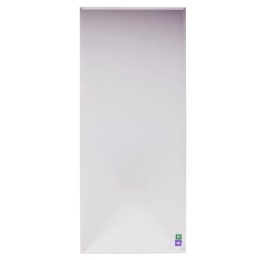 